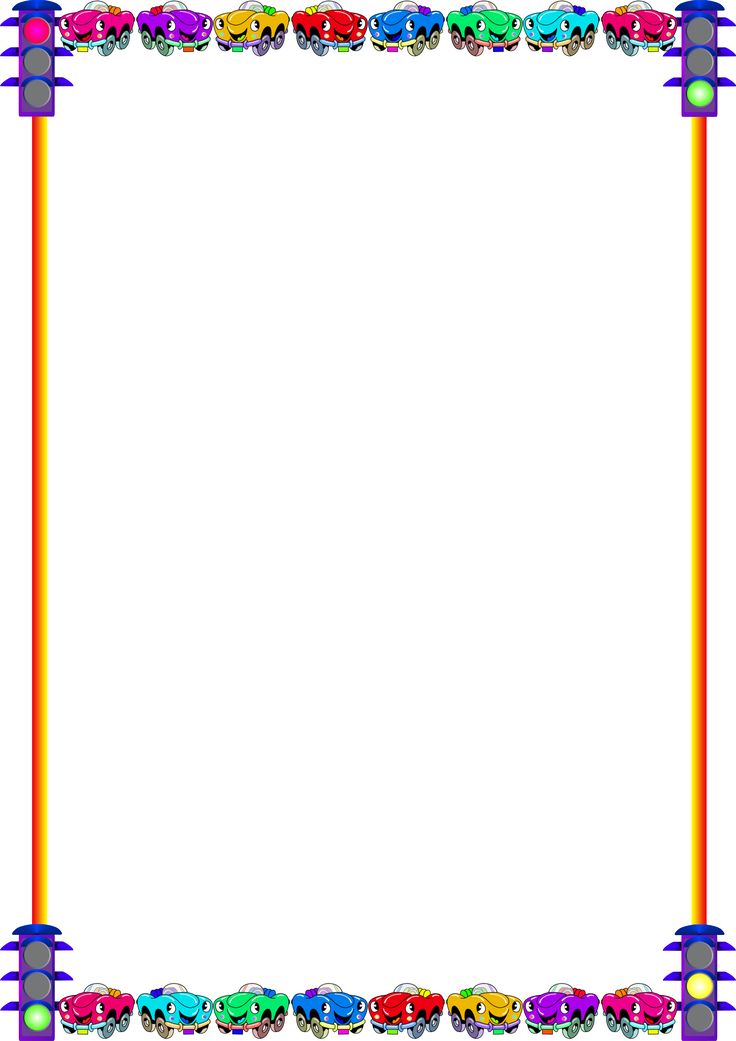 Е.А.СмирноваМАЛЕНЬКИМ ПЕШЕХОДАМ О ПРАВИЛАХ ДОРОЖНОГО ДВИЖЕНИЯСборник литературных произведений по безопасности дорожного движения для детей 4-5 летКемерово 2021От автораУлица для маленького человечка – это сложный, коварный и обманчивый мир, полный скрытых опасностей. И главная задача – научить ребенка безопасно жить в этом мире.Художественное слово в самых разнообразных формах – потешка, сказка, рассказ, лирическое стихотворение, загадка, пословица, поговорка, частушка – с давних пор используется как одно из образных средств в воспитании и обучении детей.Именно поэтому, обучая дошкольников ПДД, мы активно используем средства художественной литературы.Произведения художественной литературы образно объясняют поведение героев на улице, в ситуациях, связанных с дорожно-транспортными происшествиями, тем самым расширяя жизненный опыт ребёнка. Поступки героев в произведениях художественной литературы заставляют ребёнка волноваться, сопереживать или осуждать их неправильные действия, побуждают делать правильные для себя выводы.В наше время, всё чаще на дорогах происходят дорожно-транспортные происшествия с участием детей. Для предотвращения гибели детей на дороге, необходимо, как можно чаще знакомить их с правилами дорожного движения и проводить профилактические меры для сохранения жизни наших детей используя художественную литературу.Очень важно после чтения художественной литературы правильно сформулировать вопросы, чтобы помочь детям вычленить главное – действия основных героев, их взаимоотношения, поступки. Правильно поставленный вопрос, заставляет ребенка думать, размышлять, приходить к правильным выводам.Помните: самое большое влияние на формирование поведения ребёнка на улице имеет соответствующее поведение взрослых. Ведь мало просто прочитать, рассказать, научить ребёнка, нужно своим примером показать ему, как правильно вести себя на улице. Иначе целенаправленная работа теряет смысл.Рассказы по ПДДН.Носов «Автомобиль»Когда мы с Мишкой были совсем маленькими, нам очень хотелось покататься на автомобиле, только это никак не удавалось. Сколько мы ни просили шофёров, никто не хотел нас катать. Однажды мы гуляли во дворе. Вдруг смотрим - на улице, возле наших ворот, остановился автомобиль. Шофёр из машины вылез и куда-то ушёл. Мы подбежали. Я говорю:- Это “Волга”.А Мишка:- Нет, это “Москвич”.- Много ты понимаешь! - говорю я.- Конечно, “Москвич”, - говорит Мишка. - Посмотри, какой у него капор.- Какой, - говорю, - капор? Это у девчонок бывает капор, а у машины - капот! Ты посмотри, какой кузов. Мишка посмотрел и говорит:- Ну, такое пузо, как у “Москвича”.- Это у тебя, - говорю, - пузо, а у машины никакого пуза нет.- Ты же сам сказал “пузо”.- “Кузов” я сказал, а не “пузо”! Эх, ты! Не понимаешь, а лезешь!Мишка подошёл к автомобилю сзади и говорит:- А у “Волги” разве есть буфер? Это у “Москвича” - буфер.Я говорю:- Ты бы лучше молчал. Выдумал ещё буфер какой-то. Буфер - это у вагона на железной дороге, а у автомобиля бампер. Бампер есть и у “Москвича”, и у “Волги”.Мишка потрогал бампер руками и говорит:- На этот бампер можно сесть и поехать.- Не надо, - говорю я ему.А он:- Да ты не бойся. Проедем немного и спрыгнем. Тут пришёл шофёр и сел в машину. Мишка подбежал сзади, уселся на бампер и шепчет:- Садись скорей! Садись скорей! Я говорю: - Не надо!А Мишка:- Иди скорей! Эх ты, трусишка! Я подбежал, прицепился рядом. Машина тронулась и как помчится!Мишка испугался и говорит:- Я спрыгну! Я спрыгну!- Не надо, - говорю, - расшибёшься! А он твердит:- Я спрыгну! Я спрыгну!И уже начал опускать одну ногу. Я оглянулся назад, а за нами другая машина мчится. Я кричу:- Не смей! Смотри, сейчас тебя машина задавит! Люди на тротуаре останавливаются, на нас смотрят. На перекрёстке милиционер засвистел в свисток. Мишка перепугался, спрыгнул на мостовую, а руки не отпускает, за бампер держится, ноги по земле волочатся. Я испугался, схватил его за шиворот и тащу вверх. Автомобиль остановился, а я всё тащу. Мишка наконец снова залез на бампер. Вокруг народ собрался. Я кричу:- Держись, дурак, крепче!Тут все засмеялись. Я увидел, что мы остановились, и слез.- Слезай, - говорю Мишке.А он с перепугу ничего не понимает. Насилу я оторвал его от этого бампера. Подбежал милиционер, номер записывает. Шофёр из кабины вылез - все на него набросились.- Не видишь, что у тебя сзади делается? А про нас забыли. Я шепчу Мишке:- Пойдём!Отошли мы в сторонку и бегом в переулок. Прибежали домой, запыхались. У Мишки обе коленки до крови ободраны и штаны порваны. Это он когда по мостовой на животе ехал. Досталось ему от мамы!Потом Мишка говорит: - Штаны - это ничего, зашить можно, а коленки сами заживут. Мне вот только шофёра жалко: ему, наверно, из-за нас достанется. Видал, милиционер номер машины записывал?Я говорю:- Надо было остаться и сказать, что шофёр не виноват.- А мы милиционеру письмо напишем, - говорит Мишка.Стали мы письмо писать. Писали, писали, листов двадцать бумаги испортили, наконец написали:“Дорогой товарищ милиционер! Вы неправильно записали номер. То есть Вы записали номер правильно, только неправильно, что шофёр виноват. Шофёр не виноват: виноваты мы с Мишкой. Мы прицепились, а он не знал. Шофёр хороший и ездит правильно”.На конверте написали:“Угол улицы Горького и Большой Грузинской, получить милиционеру”.Запечатали письмо и бросили в ящик. Наверно, дойдёт.«Однажды в городе Лебедянь»В одном красивом городе под названием Лебедянь, на самой оживлённой улице стояло ни чем не приметное здание.Мимо здания каждый день спешили куда-то достопочтенные граждане города, шурша резиной колёс, мчались разноцветные современные автомобили, мигая фарами и издавая разноголосые звуки своих клаксонов. 
Это был удивительный город. В нем не было ни одного светофора, отсутствовали все знаки дорожного движения, помогающие водителям и пешеходам в пути. А собственно, они им были и не нужны. Город Лебедянь работал по специальной программе - «Самоуправляемые машины и пешеходы». 
И все бы ничего, да только каждый день, то там, то тут на дорогах Лебедянь, происходили аварии и совершенно никому не нужные транспортные происшествия и беспорядки. Ученые недоумевали - «Что мы сделали не так?» - говорили они, постоянно усовершенствуя программу «Самоуправления…» добавляя в нее еще больше технического прогресса.
А между тем, лето сменило свой наряд, и красавица осень сбросила золотые листопады, уступая место непогоде, холодным ветрам и снежным заносам, и лишь здесь, у этого не приметного здания, все так же висела старая потрепанная афиша с вежливым предложением посетить всеми забытый музей. 
Поскольку никого из жителей Лебедянь не привлекает перспектива посещения такого необычного музея, давайте мы с вами заглянем сюда, и быть может, узнаем…, а впрочем, зачем торопить события! 
Двери музея, выполненные в стиле «барокко» недовольно накренились и сердито заскрипели: «Наконец-то, хоть кто- то решил заглянуть сюда…» - уныло пропела дверная ручка. Медленно двигаясь, дверь освободила проход в помещение, где царил полумрак, а на узких окнах из цветного стекла висела толстая паутина, в центре которой сидел паучок, сверкая своими глазками бусинками, не обращая ни на кого никакого внимания. По всему периметру зала, который больше походил на длинный коридор, в беспорядке стояли или лежали наброшенные друг на друга дорожные знаки. Весь набор дорожной азбуки был перемешан между собой, и казалось, по молчаливому согласию знаки расположились в чёткой геометрической последовательности, уступая центральное место в своём орнаменте хорошо сохранившему свой цвет и форму дорожному знаку – «Осторожно дети!»- Не правда ли симпатичный рисунок? – прозвенел в тишине чей-то голосок.
Рядом с геометрическим рисунком дорожных знаков, растянулась полосатая дорожка. Её чёрно-белые полоски переливались в неярком свете, создавая иллюзию движения, словно приглашая пройтись по ней. 
- Я, дорожная Зебра – сказала дорожка тоненьким голосом, и словно тысячи колокольчиков зазвенело вокруг.
- Смелее, вставайте на мою чёрно-белую спинку и уж если вы заглянули сюда, вам непременно нужно побывать в нашем тронном зале на свалке светофоров! – прозвенела Зебра, и её полоски так сильно растянулись, что стали похожи на множество улыбок.
Зебра хихикала и чихала под ногами, поднимая при этом пыль, но, была довольна собой, ведь она оказалась в центре внимания посетителей музея, а это как вы уже поняли, бывало крайне редко.
Тронный зал по меткому определению полосатой дорожки действительно напоминал городскую свалку. Каких светофоров здесь только не было. Большие и маленькие, скрюченные и приплюснутые, с грязными подбитыми стёклами они лежали, представляя собой жалкое зрелище. В центре этой кучи на старом кривом стуле стоял светофор и смотрел на всё происходящее с унынием и скукой. Его «глаза» были настолько большими, что свет, исходящий от них освещал большую часть всего помещения.
- Здра-вст-вуй-те-те! – эхом разнеслось по залу, и красный глаз светофора замигал ещё ярче.
- Кто вы и что привело вас сюда? – строго спросил светофор и теперь ярче остальных замигал его жёлтый глаз.
- О, уважаемый светофор! Мы гости города Лебедянь, заглянули сюда совсем не надолго. Простите, если побеспокоили Вас!
- Что вы! Что вы! - замигал его зелёный глаз. Я очень рад здесь видеть вас! Уже очень давно в музей «Дорожной азбуки» никто не заходит.
- Что случилось? – спросила я, Почему вы здесь находитесь в таком ужасном виде? Кто так жестоко обошёлся с вами?
- Это давняя история! – грустно вздохнул светофор, и его все три глаза ярко загорелись.
- Расскажи, им, дядюшка светофор, расскажи! – перебивая друг друга, вдруг закричали светофорчики. Ты среди нас самый старший и знаешь эту историю от начала и до конца.
Тяжело вздохнув и немного подбоченившись светофор начал свой рассказ: «Всё началось с того, что в начале ХХ! века в нашем городе, который уже тогда считался самым передовым и технологичным, был построен научно исследовательский институт, занимающийся проблемами городского автомобильного транспорта и усовершенствования дорожного движения. Это были годы стремительных преобразований и всплеска технической мысли! Все светилы научного мира съехались в наш город, чтобы найти самый лучший, самый новый и современный путь развития Лебедянь. Учёные-химики разработали специальные таблетки для водителей и пешеходов. Съедая всего лишь одну таблетку, водитель сразу получал весь необходимый арсенал знаний по управлению и вождению машиной, а пешеход, конечно, нужную подготовку участника дорожного движения. 
Это была сенсация! Все дорожные знаки оказались сразу не нужными, светофоры были отключены, а, простояв какое-то время без дела и внимания, их убрали с улиц города за не надобностью. Дорожные службы и специальные машины оказались также не удел и работники ГИБДД сменили свои синие мундиры на фраки, галстуки и бабочки…»
Старый светофор замолчал, и все его три большие и яркие глаза, разом погасли. В зале воцарилась тишина, всё погрузилось во тьму. Было слышно, как светофор засопел, а его собратья светофорчики все разом захныкали.
- Ах, какая печальная история – пищали они.- Как всё не справедливо, в этом мире! – возмущённо восклицали светофоры. Какая-то одна сомнительная таблетка может заменить теперь целую «Дорожную азбуку»!
И тут в зале начался настоящий переполох! Все светофоры пришли вдруг в движение, всё сильнее и сильнее раскачиваясь в разные стороны, тускло, мигая своими сигнальными огнями, кто красным, кто жёлтым, кто зелёным и громко кричали о своей несправедливой судьбе.
- Тихо, вы, трёхглазые! – прогремело по всему залу, и старый светофор весь расправился и потянулся, сбрасывая, справа и слева от себя своих плачущих и кричащих собратьев.
- Вы сейчас перепугаете наших гостей – сказал светофор и три раза подмигнул своим зелёным глазом. Если вы будите так кричать я не смогу открыть им тайну, которая таит в себе надежду и спасение! 
Светофор перевёл дыхание, и его красно-жёлто-зелёная цветовая гамма, вновь приобрела нужные оттенки.
- Он откроет нам тайну, тайну, тайну! – пронеслось по залу еле слышное перешёптывание и всё металлическое братство замерло в ожидании дальнейшего рассказа.
- Дело в том, что эти супер таблетки имеют один недостаток – таинственно изрёк светофор – они оказывают на людей лишь кратковременное действие. Если их не принимать вовремя, то человек теряет все те знания, умения и навыки так необходимые ему на улицах и дорогах города. Он не может правильно перейти перекрёсток, не знает, как управлять автотранспортом, и вообще, становится совершенно беспомощным!
- Какой ужас! 
- Кошмар! – взволнованно затараторили светофоры.
- Этого просто не может быть!
- Нет, может – вздохнул старый светофор. Именно по этому в городе всё чаще и чаще происходят дорожно-транспортные происшествия.
- Нам нужно что-то сделать! – закричали светофоры
- Нужно помочь людям понять, что только прочные знания и понимание опасности, которую таит в себе автомобильный мир, помогут им, сохранить жизнь и здоровье.
Светофоры вновь принялись бурно спорить на разные голоса, толкаясь, и перебивая друг друга.
Они спорили о том, что человек – это разумное существо… 
О том, что люди обязательно вспомнят про них, и «Дорожная азбука» снова займёт своё почётное место на улицах и дорогах Лебедянь …
Они спорили о том, что безопасному поведению людей на дорогах будут вновь воспитывать и обучать с раннего детства…
Покидая этот необычный город, которого нет ни на одной карте, я поняла одно простое правило: «Нет сказки, которая спасает жизнь, а есть ДОРОЖНАЯ АЗБУКА, которую мы должны хорошо знать и всегда соблюдать!»«Дорожная сказка»Жили-были Ежик и Зайчонок. 
Однажды они играли у дороги. Зайчик стал перебегать дорогу и попал под машину. Он очень сильно ушиб лапку. Добрые люди взяли и отдали его в школу в живой уголок. Ребята за ним ухаживали и лечили его. 
Ежик соскучился по своему другу и решил навестить его. Перед началом пути Ежик зашел к Мудрой Сове. 
Он спросил: 
— Мудрая Сова, расскажи, как мне добраться до школы. Хочу сходить в гости к Зайчику. 
Мудрая Сова ответила: 
— Школа находится в городе. Чтобы до нее дойти, нужно пройти много дорог. А дороги в городе опасны. По ним ездят машины, автобусы, троллейбусы, нужно быть особенно внимательным и осторожным, чтобы не попасть под колеса. 
— Что же мне делать? Кто мне поможет? — спросил Ежик. 
— Я думаю, тебе может помочь Сорока. Она часто бывает в городе и много о нем знает. 
Ежик нашел Сороку на высокой березе. Она делилась новостями с подружками. 
— Дорогая Сорока, помоги мне найти дорогу к школе, в которой живет мой дружок Зайчонок. 
— Хорошо. Иди следом за мной, не отставай и внимательно слушай. 
Ежик и Сорока тронулись в путь. Сорока летела впереди, а Ежик от нее старался не отставать. 
— Сейчас мы идем по загородному шоссе. Пешеходы здесь ходят по обочине навстречу транспорту. Если нужно перейти дорогу, посмотри налево, а потом направо. В городе будет много машин, — рассказывала Сорока, — там движение регулирует трехглазый Светофор. Когда горит красный свет — стой, когда желтый — тоже стой, это значит, что скоро загорится зеленый, а когда включили зеленый — подожди, пока все машины остановятся, и смело иди вперед, если путь свободен. 
Чтобы пешеходам было безопаснее, на больших магистралях строят подземные переходы. Если увидишь голубой квадрат с человеком, спускающимся по ступенькам, значит, рядом подземный переход. Тебе, Ежик, нужно туда спуститься, пройти на другую сторону, и ты будешь на месте. 
Ежик пошел дальше один. Когда он вышел на другую сторону, то увидел красный треугольник с бегущими ребятами. Ежик поздоровался с ним и спросил: 
— Далеко ли до школы? 
Знак ответил: 
— Мой знак предупреждает водителей: «Дети!» Это значит, что школа совсем рядом, и водитель должен быть очень осторожен! 
Ежик обрадовался и скоро вошел в широкие ворота, где было написано: «Добро пожаловать!» 
Ежика увидели дети, взяли его осторожно и отнесли в живой уголок. 
Там грустил Зайчонок. Его лапка зажила, и он очень хотел вернуться в родной лес. Ежик с Зайчонком много разговаривали и решили вернуться вместе в родной лес. 
Нарушать Правила дорожного движения они больше не будут.«Интересный подарок»Жила-была в Африке лошадка по имени Зебра. И гордилась она своими черно-белыми рубашками. Как-то раз вздумалось ей по миру побродить. Бродила, бродила, никто не попадался ей на пути, пока она не попала в город. Зебру поразило то, что огромное количество автомобилей мчалось по улице и не позволяло пешеходам перейти ее.Подземного перехода не было. Зебре было жалко людей. Она положила свою рубашку на дорогу. Водители увидели яркие полосы и остановились. Люди с радостью стали переходить дорогу.Но настала пора возвращаться в жаркую Африку. И Зебра подарила людям свою рубашку. Но рубашка была одна, а переходов много. Тогда люди на переходах стали рисовать белые полосы. Полосатый переход стали называть «зеброй» в память о своем друге.Теперь пешеходы сразу видят, где переходить улицу, а водители видят издалека, что здесь может появиться пешеход.
«Зебра» На сказочной поляне в густом сказочном лесу собрались все звери и птицы. Все наперебой рассказывали, как они провели день. Воробей летал в город и видел чудище с тремя глазами: красным, жёлтым и зелёным. Чудище висело прямо в воздухе и постоянно кому-то подмигивало.Всезнайка-Сорока объяснила, что это светофор, он указывает машинам, когда и куда надо ехать. Долго еще звери и птицы слушали других «горожан». Но больше всех их удивила Зебра, которая заявила, что по ней сегодня хотели ходить дети. Как это, ходить? Оказывается, очутившись в самом людном месте города, она услышала, как женщина говорила толпе малышей: «Переходим дорогу по «зебре». Наша Зебра испугалась и убежала. Так и не увидела, что дети перешли дорогу в том месте, где асфальт был разлинован белыми полосками, такими, как у зебры на всем теле.Но Мудрая Сова рассказала испуганной Зебре о пешеходном переходе и правилах пересечения проезжей части дороги и перекрёстков.Да, многие были удивлены происходящим в городе и заинтересовались правилами, о которых рассказывала Мудрая Сова. С тех пор лесные жители изучают правила движения и советуют всем строго соблюдать их.
«Сказочная история»Однажды Баба Яга летела в ступе над городом. Ступа у нее сломалась, и пришлось ей пешком идти домой в лес через город. Попыталась Баба Яга перейти дорогу в неположенном месте, но ее милиционер остановил: «Как Вам, бабушка, не стыдно! Из-за Вас может произойти авария. Разве Вы не знаете, что дорогу нужно переходить на перекрестке, там, где есть светофор, или по „зебре“?» Баба Яга ничего о дорожных правилах не знала, испугалась: «Как это по зебре? Что такое перекресток?» Милиционер удивился такой безграмотности и подвел ее к перекрестку.В это время на светофоре загорелся красный свет, а Баба Яга начала переходить дорогу. Раздался визг тормозов, Бабу Ягу чуть не сбила машина. Тогда милиционер решил бабушку оштрафовать, а Баба Яга говорит жалобным голосом: «Да не знаю я, внучек, этих Правил дорожных, безграмотная я, да и в городе вашем я впервые». Решил тогда милиционер отвести бабушку в детский сад к ребятам, они умные, правила поведения на дороге изучают.Ребята в детском саду рассказали ей о том, как должны вести себя пешеходы, что такое светофор и как он работает, что означает слово «зебра», почему только по ней можно переходить дорогу, а нигде попало.После таких уроков Баба Яга стала правильно переходить дорогу, быстро добралась до своего дома и рассказала о Правилах дорожного движения лесным жителям, так, на всякий случай, если и они случайно попадут в город. Вот и сказочке конец, а кто правила знает и соблюдает, тот молодец!
«История моего детства»Однажды мальчик Саша, решил погулять. Жил Саша в городе и не знал Правил дорожного движения, так как ему ничего не хотелось делать, он от всего отказался и за это его прозвали Нехочухой. Он весело шагал по дороге. И тут он увидел что-то странное.Эй, трехглазое существо! Чего это ты стоишь на дороге и моргаешь глазами?Какой невежда! Ты хоть знаешь, где надо переходить улицу?Ничего проще быть не может, сейчас взгляну на эти знаки и сразу все пойму.Но знаков было много. И все они разные. Долго стоял Саша- Нехочуха, чесал затылок и все думал, думал...A-а! Да все равно. Как захочу, так и пойду.И пошел он по улице в неположенном месте. А в том месте стоял знак «Дорожные работы» (предупреждающий знак). Сошел с этого знака человечек и говорит Нехочухе: «Да-а, Слава! Пора тебе отправляться в страну ПДДейку. А то беда с тобой скоро случится».И разом все вокруг засверкало, замигало, и оказался Нехочуха в чудесной стране.- Улицы, знаки, деревья, машины - все-все разговаривало тут.Человечек со знака повел Нехочуху за собой. И так ловко и умело, со знанием дела переводил Сашу по улицам, что тот удивился:И откуда ты все знаешь?Правила учить надо, - ответил человечек.А куда ты меня ведешь?Увидишь.И пришли они к царице этой страны. И рассказала царица ему, что бывает, когда не знаешь правил. Что каждый знак - это дорожный сигнал. И созвала совет министров-знаков. И каждый министр рассказал Саше о своих принадлежностях. И Саша узнал, что знаки бывают разной формы. Есть круглые (запрещающие, предписывающие), квадратные (указательные) и треугольные (предупреждающие). Знаки бывают разного цвета - синие, красные, желтые. Долго царица с министрами разговаривали с Нехочухой. Тот слушал внимательно и запоминал. Когда Саша и человечек возвращались назад, Саша сказал:Как много интересного и поучительного могут рассказать знаки.Когда Саша вернулся домой, то дома была мама. Она удивилась:Ты почему такой радостный?Мама, я узнал много интересного!И Саша рассказал все маме. И даже кое-чему научил ее. Ведь он теперь все знал о Правилах дорожного движения.«Буратино и светофор»Наступила осень. Папа Карло отправил Буратино в школу. И сказал: «Будь осторожным на дороге! » И Буратино пошёл в школу. Тут он увидел трёхглазое существо. Буратино громко закричал: «Я иду в школу, а ты стоишь тут и моргаешь своими огромными глазами! » Светофор спросил: «Буратино, а ты знаешь, где можно переходить дорогу? » «Нет! » - ответил Буратино. Тогда светофор рассказал, что дорогу можно переходить по зебре и там, где есть светофор на зелёный сигнал. Буратино очень обрадовался, что светофор научил его, как нужно переходить дорогу и запел свою весёлую песенку.«Грузовичок»В одном маленьком городке жили самые разные машины. И почти все жители этого городка жили дружно и счастливо: они были вежливыми и добрыми, знали все правила дорожного движения и очень уважали дорожные знаки и великого учителя Светофора. А почему все жители? Да потому что жил в этом сказочном городке один непослушный Грузовичок, который ни с кем не дружил, никого не слушал и не хотел учить правила дорожного движения. Много раз из-за этого Грузовичка на дорогах города едва-едва не случались аварии. Но машинки-жители были настолько добры и вежливы, что не наказывали Грузовичка за его несносное поведение.Однажды жители городка решили построить гараж для большой пожарной машины. Экскаватор вырыл огромную яму для строительства гаража. Дядюшка Светофор поставил около ямы дежурного - знак «Въезд запрещен», чтобы машинки-жители случайно не зазевались и не упали в эту огромную яму. И все бы хорошо, да только наш непоседа Грузовичок (как мы уже говорили) совсем не знал правил дорожного движения и не уважал дорожные знаки. И потому в один вечер, когда Грузовичок веселился на улице, он подъехал очень близко к опасной яме, несмотря на все предупреждения знака-дежурного, и, конечно же, свалился в эту яму.Очень перепугались жители городка и поспешили помочь нашему герою - недотепе. Дядюшка Подъемный Кран вытащил Грузовичок из ямы, добрая тетушка Скорая Помощь принялась залечивать вмятины и царапины, а меленькие легковые машинки принялись угощать его теплым машинным маслом. Увидел Грузовичок как ухаживают за ним все жители городка и стало ему так стыдно, что он заплакал и конечно же все машинки принялись успокаивать нашего героя и простили его.И вот как только наш Грузовичок выздоровел, он сразу же отправился в школу к дядюшке Светофору и начал учить правила дорожного движения и дорожные знаки. С тех пор все жители этого замечательного городка стали жить дружно и счастливо.
А. Иванов«Азбука безопасности - Как неразлучные друзья дорогу переходили»       В одном большом сказочном городе жили трое неразлучных друзей - зайчонок Ваня, медвежонок Миша и лисонька Лиза. А вот заботы у них были совсем не сказочные.Они очень любили играть, особенно в футбол. А в их тесном дворе разве поиграешь? Повсюду гаражи стоят, строгие бабушки сидят, младенцы в колясках лежат. Не разгуляешься!Вот и приходилось играть в футбол под аркой ворот. Зайчонок Ваня на воротахстоял у въезда с улицы. А медвежонок Миша и лисонька Лиза вовсю старались ему гол забить.Иногда мяч прямо на шумную улицу вылетал. Если за ним побежишь, того и гляди, машина наедет! Да и мячей не напасёшься. Под колесо попадёт - бух! - и нет.Очень неудобно под аркой играть. И опасно. Здесь тоже машины житья не дают. То и дело въезжают во двор или выезжают.Плохое место для игры. А где хорошее взять?Было, конечно, и хорошее место. Да только на той стороне улицы, через дорогу. Там и спортплощадка, и пустырь большой. Есть где разгуляться!Но как туда попасть? Кругом машины, автобусы, троллейбусы, трамваи! Как такуюширокую улицу перейти? Хочешь не хочешь, а необходимые правила знать надо. Без них никуда! Трудное дело...К счастью, у медвежонка Миши был старший брат. Он и взялся за обучение неразлучных друзей. Он уже шофёром работал и всё-всё знал.Очень советуем и вам, ребята, вместе с ними поучиться, если у вас нет старшего брата-шофёра.Итак, на другую сторону улицы можно идти лишь строго по переходу. Он белыми полосами отмечен. Полосатый, как зебра.Переходом командует светофор. Он все видит. У него три круглых глаза красный, жёлтый и зелёный.Вот он зажигает красный глаз. Значит, стой на месте и скучай. Переходить запрещено! Машины несутся во всю прыть.Выходить на дорогу опасно. Машины, мотоциклы и даже велосипеды не успеют остановиться!Зайчонок Ваня поглядел, подумал и внезапно стихи сочинил:Не ходи на красный свет.Красный свет - опасный!Налетит велосипед,Станешь ты ужасный!Светофор зажигает жёлтый глаз. Это сигнал - "внимание!" Все машины начинают тормозить, чтобы вовремя остановиться. А пешеходы готовятся к переходу. Ещё не идут, а только собираются идти.И опять зайчонок Ваня стихи придумал:И при жёлтом нет проходу.Жёлтый свет - внимание!Приготовься к переходуТы, мой друг, заранее!Наконец зажигается зелёный глаз. Теперь можно свободно переходить. Все машины остановились, иди себе на здоровье. Иди и не трусь, как поначалу зайчонок Ваня. Не медли, как медвежонок Миша. Не хитри и не беги, как лисонька Лиза. Вдруг упадёшь!Про свой любимый - зелёный - свет зайчонок Ваня тоже стихи сочинил:Свет зелёный - переходный.Ты его, конечно, ждёшь.Свет зелёный - пешеходный,Если ты пешком идёшь!И это не всё. А что делать, если полосатый переход есть, а зоркого светофора нет? Совсем нет или, допустим, сломался! Как тогда улицу переходить?Тогда на помощь придёт Аист-регулировщик. Он строго покажетполосатой палочкой, когда можно переходить. А тем, кто замешкается, он и крылом сердито махнёт: не зевай, мол, давай переходи, не задерживай движение, медведь неповоротливый!Ну а вдруг регулировщик не появится? Как тут быть?Переход есть? Есть! Светофора нет? Нет!Значит, сначала внимательно посмотри налево - едут ли машины. Если не едут, то иди смело.Дошёл до середины улицы, теперь посмотри направо - нет ли машин. Если нет, то снова смело шагай. Как зайчонок Ваня с друзьями! Однако нашим неразлучным друзьям ещё много знать надо, чтобы улицу безопасно переходить.Как надо автобус и троллейбус обойти - спереди или сзади?Правильно. Сзади!А если будешь их спереди обходить, то машину за ними не заметишь. Она как раз может из-за троллейбуса или автобуса выскочить. В лучшем случае хвост лисёнку отдавит! А в худшем?..Вам его жалко? А себя не жалко? То-то!Но безопасней всего - пропустить автобус и троллейбус, вежливо уступить дорогу. Так советует Мишин старший брат. А он всё знает!А теперь давайте подумаем, как поступить, если по улице ещё и трамваи ходят. Как трамвай обойти - сзади или спереди? Ну-ка, лисонька Лиза, отвечай!Сзади? Неверно.Правильно - спереди! Иначе встречный трамвай не увидишь. И опять в лучшем случае под него хвостом угодишь. А чтостало бы со зверятами и ребятами, у которых вообще хвоста нет?!Медвежонок Миша легко с этими автобусами, троллейбусами и трамваями разобрался. Может быть, потому, что у него голова большая.А вот зайчонок Ваня и лисонька Лиза всё время путались. Они забывали, что автобус и троллейбус надо обходить сзади, а трамвай - спереди. Это, конечно, случалось тогда, когда Мишиного брата рядом не было.Надоели их ошибки трамваям, автобусам и троллейбусам. Сговорились они между собой и вышли на улицу с большими надписями на боку."Ваня, зайчик ты наш, обходи меня сзади!" - красовалось на автобусе и троллейбусе."Лиза, лисонька моя, обходи меня спереди!" - призывал трамвай.Неразлучные друзья, возможно, и читать как следует не умели. Но не беда, им прохожие это прочитали, чтобы большой беды не было.А другой раз, когда лисонька Лиза снова ошиблась, троллейбус вдруг взял, поднял её своими длинными дугами и поставил правильно - позади себя.Так неразлучные друзья - зайчонок Ваня, медвежонок Миша и лисонька Лиза научились улицу переходить. И теперь спокойно отправлялись одни на пустырь погонять мяч. Им никто не мешал, и они никому не мешали.Старшему брату медвежонка - спасибо!А теперь ответьте на вопросы.На какой свет можно переходить улицу?Можно ли бежать на жёлтый свет? Или не спешить и подождать зелёный?Как правильно обходить автобус и троллейбус? Сзади? Или пусть тебе хвост отдавят?Что про тебя напишут на трамвае, если ты будешь обходить его сзади?Догадайся, что сделает Аист-регулировщик, если ты без особого приглашения помчишься через улицу? Даст тебе полосатую палочку поиграть или спасёт от машины?Зайчонок Ваня, наш поэт, даёт родителям совет:За правильный детский ответКаждому - пару конфет!А за ошибку в ответеС каждого - по конфете!Б. Житков «Светофор»Потом мы остановились, и все другие автомобили остановились, и трамвай
остановился. Я закричал:
- Почему?
Мама тоже сказала:
- Почему все стали? Что случилось?
И встала в автомобиле. И глядит.
А шофёр говорит:
- Вон видите красный фонарик? Светофор?
Мама говорит:
- Где, где?
А шофёр пальцем показывает.
И наверху на проволоке, над улицей, мы с мамой увидали фонарик: он
горел красным светом.
Мама говорит:
- И долго мы стоять будем?
А шофёр говорит:
- Нет. Сейчас вот проедут, кому через нашу улицу надо переезжать, и
поедем.
И все смотрели на красный фонарик. И вдруг он загорелся жёлтым светом.
А потом зелёным.
И шофёр сказал:
- Теперь можно: зелёный огонь.
Мы поехали. А сбоку через нашу улицу шла другая улица. И там все
автомобили стояли, и никто на нас не наезжал. Они ждали, чтобы мы проехали.
А потом ещё раз на улице горел красный фонарик, а я уж знал и закричал:
- Дядя, стойте! Красный огонь!
Шофёр остановил, оглянулся и говорит:
- А ты - молодчина.
Потом мы опять остановились, а огонька вовсе никакого не было. А только
я увидал: очень высокий милиционер в белой шапке и в белой курточке поднял
руку вверх и так держит.
Потом он рукой махнул, чтобы мы ехали.
Он как руку поднимет, так все станут: автомобили, трамваи и бочки
всякие. И лошади тоже. Только люди могут ходить.
Милиционер - самый главный на улице. А потом мы приехали к дому.В. Клименко «Происшествие с игрушками»Самыми любимыми игрушками маленькой Леночки были плюшевый Мишка, розовая свинка Хрю и кукла Рита. Они жили на коврике у Леночкиной кроватки, и в играх с девочкой весело проводили время.
Но по утрам их маленькая хозяйка уходила в детский сад, и игрушки начинали скучать в ожидании Леночки.
И вот однажды кукла Рита сказала:
- Давайте пойдем в детский сад. Посмотрим, что там делает Леночка.
- Давайте! - подхватил Мишка. - А то она, наверное, без нас тоже скучает.
- Скучает, скучает, - прохрюкала свинка. - Пошли!
Друзья взялись за руки и выбежали на улицу. Как здесь было шумно! Спешили люди, мчались автомобили, автобусы, гремели трамваи.
Рита, Мишка и Хрю пошли по тротуару. Они дошли до магазина и стали рассматривать его витрину. И вдруг Хрю заметила в стеклянной витрине отражение знакомого здания. Она повернулась и увидела это здание на другой стороне улицы.
- Там наша Леночка! Я знаю! Однажды она брала меня с собой.
Хрю выбежала на дорогу, потянув за собой Мишку и Риту.
Регулировщик на перекрестке заметил, что на дорогу, где было много машин, выбежали игрушки. Он засвистел в свой милицейский свисток, но было уже поздно. Прямо на них мчался большой грузовик. Заскрипели тормоза, машину занесло на тротуар, она ударилась в столб, перевернулась и придавила Риту, Мишку и Хрю.
Раздалась сирена. Примчалась «скорая помощь». Санитары уложили пострадавших на носилки и увезли в больницу.
Когда случилась авария, дети в детском садике не спали и все видели в окно. Леночка узнала своих друзей и громко заплакала, когда с ними случилась беда. Она думала, что никогда больше не увидит их.
Но прошло время, Риту, Хрю и Мишку выписали из больницы и привезли домой, правда, с повязками на руках, ногах и лапах. Леночка очень обрадовалась своим друзьям. Она уложила их в постельку и сама начала лечить.
А вскоре к ним пришел регулировщик, что стоял тогда на посту. Он решил проведать пострадавших и принес им книгу «Правила дорожного движения».
Теперь Леночка читает Рите, Мишке и Хрю эту книгу и они все вместе учатся правильно переходить улицу.
Дети, чтобы с вашими игрушками не случилось такой беды, научите их Правилам дорожного движения.
А вы сами знаете эти правила?«Подарок от зебры»Жила-была в Африке лошадка по имени Зебра. И гордилась она своими черно-белыми рубашками. Как-то раз вздумалось ей по миру побродить. Бродила, бродила, никто не попадался ей на пути, пока она не попала в город. Зебру поразило то, что огромное количество автомобилей мчалось по улице и не позволяло пешеходам перейти ее. 
Подземного перехода не было. Зебре было жалко людей. Она положила свою рубашку на дорогу. Водители увидели яркие полосы и остановились. Люди с радостью стали переходить дорогу. 
Но настала пора возвращаться в жаркую Африку. И Зебра подарила людям свою рубашку. Но рубашка была одна, а переходов много. Тогда люди на переходах стали рисовать белые полосы. Полосатый переход стали называть «зеброй» в память о своем друге. 
Теперь пешеходы сразу видят, где переходить улицу, а водители видят издалека, что здесь может появиться пешеход.                           «Как лиса нарушала правила дорожного движения»
    Однажды в городе Правил Дорожного Движения случилось следующее:  озорница-лиса начала нарушать правила. Она перебегала улицу на красный свет, ломала светофоры, и никто не знал, как ее убедить, чтоб она соблюдала правила. И знаки придумали план, как проучить лису. Они обратились за помощью к инспектору ГИБДД. Как-то раз лиса снова шла по дороге, а не по тротуару, и ее остановил медведь-инспектор. Он отругал лису за неправильное поведение на дороге. Объяснил, что это может привести к гибели. Лиса испугалась и больше никогда не нарушала Правила дорожного движения. 

                                    «Сказка про убежавшие велосипеды»
    На центральной улице города сиял стеклянными витринами большой спортивный магазин. За витринами стояли спортивные тренажёры, манекены в летних и зимних спортивных костюмах, лежали мячи и теннисные ракетки, рыболовные снасти и надувные лодки. Но одна витрина была особенной. В ней красовались велосипеды! Именно возле неё чаще всего останавливались мальчишки на улице. Ещё бы, ведь велосипеды блестели на солнце всеми своими деталями — от спиц до руля. Все мальчишки мечтали иметь такое чудо техники, а велосипеды мечтали о хозяине. 
И вот однажды в магазин пришли два мальчика со своими папами. Мальчиков звали Миша и Ваня. Им было по двенадцать лет, они были соседями и друзьями. А в магазин пришли для того, чтобы папы купили им велосипеды. Миша выбрал себе «Салют», а Ваня — «Аист». Велосипеды радовались тому, что у них появились хозяева, с которыми они будут ездить по улицам. 
Так и получилось. На улице было лето, у мальчиков в самом разгаре были каникулы, и каждый день после завтрака мальчишки запрыгивали в сёдла велосипедов и катались до самого обеда. Иногда они катались вдвоём, а иногда к ним присоединялись и другие мальчишки с их двора. 
«Аист» и «Салют» были рады, что всё получилось так замечательно, но вскоре их радость стала исчезать. Ваня и Миша оказались совсем не дисциплинированными велосипедистами. Однажды они решили покататься по ступенькам большой лестницы, которая ведёт от главного проспекта на набережную. Лестница большая, в ней больше ста ступенек. Но самое главное — она очень оживлённая. Ведь по ней к набережной спускается очень много людей. Но Ваню с Мишей это не остановило. Они решили, что их велосипеды не хуже горных, и решили поиграть в экстремалов. «Аист» и «Салют» звенели всеми спицами и скрипели всеми подшипниками. Они понимали, что ездить по таким трассам им нельзя, ведь они совсем для этого не приспособлены. Но самое главное: ездить там, где ходят люди, нельзя никакому транспорту. Оба велосипеда изо всех сил старались не задеть пешеходов, ведь сами их хозяева уже с трудом удерживали в руках руль. Но они не удержались. И Ваня, и Миша при ударе об очередную ступеньку выпустили руль из рук и покатились кубарем вниз вместе со своими велосипедами. Когда лестница кончилась, они с трудом смогли встать. К счастью, отделались лишь синяками и ссадинами. А вот велосипедам повезло меньше. «Аисту» свернуло руль и погнуло педаль, а у «Салюта» переднее колесо стало яйцевидной формы, не считая ободранной краски на раме. Вечером папы занялись починкой велосипедов. Конечно, родители сделали внушение сыновьям по поводу того, где и как кататься на велосипедах, но мальчики не очень-то их слушали. 
А велосипеды, каждый в своей квартире, молчали и вздыхали. Им было очень жаль, что к ним так неуважительно относятся. Но «Салют» и «Аист» даже не подозревали, что их несчастья только начинаются, и езда по лестнице ещё не самое страшное. 
Миша давно говорил, что места во дворе настоящим велосипедистам мало, негде разогнаться. Значит, пора выезжать на большую дорогу, то есть на улицу. Ване идея понравилась. И вот утром, сразу после ухода родителей на работу, они выехали со двора на улицу. На ней было столько места! На каждой стороне улицы по три полосы для движения. Машин было ещё не очень много, и Ване с Мишей хватило места, чтобы выехать на проезжую часть. 
Сначала они просто ехали, а потом решили устроить соревнования. Каждый что есть силы жал на педали и мчался вперёд. А потом они стали обгонять друг друга, перестраиваться с одной полосы дороги на другую... Водители гудели, высовывались в окна машин и ругали мальчиков, но Ваня и Миша не обращали внимания. Раздался визг тормозов, потому что велосипедисты выскочили на перекрёсток, прямо на красный. Хорошо, что водители успели затормозить, а на дорогу выскочил инспектор ДПС. Мальчишки тоже затормозили и дружно свалились прямо под ноги инспектору. Он поднял нарушителей дорожного движения и повёл их в Госавтоинспекцию. В инспекции велосипеды отобрали и поставили во дворе, а мальчикам велели прийти с родителями. 
Вот тут первый раз «Салют» и «Аист» встретились с другими велосипедами. Они тоже стояли во дворе, но были совсем как новые. Спицы у них блестели на солнце, на рамах не было царапин и ссадин, а втулки колёс были смазаны маслом. Сначала «Салют» и «Аист» боялись первыми заговорить с незнакомцами, а потом решились. Оказывается, у этих красивых велосипедов тоже были хозяева, причём такие же мальчишки, как Ваня и Миша. Но они были юными инспекторами движения. Они не нарушали Правил дорожного движения, а даже учили других ребят правильно вести себя на дороге. А ещё они учились на велосипедах проезжать различные фигуры и катались по специально оборудованному велогородку. «Салют» и «Аист» тоже рассказали о своих хозяевах, но рассказ их был очень грустным. Они поняли, что их мальчики Правил дорожного движения не знают, а заботиться о своих машинах не собираются. 
Вскоре во дворе показались ребята в красивой форме. Это и были юные инспекторы движения. Они приезжали на занятия по Правилам дорожного движения, а теперь сели на свои велосипеды и поехали на тренировку в велогородок. Напоследок «Салют» и «Аист» узнали, что эти замечательные ребята учатся в соседней школе. 

Вскоре пришли родители Вани и Миши и, выслушав инспектора ДПС, забрали велосипеды домой. «Салют» и «Аист» по дороге к дому молча завидовали велосипедам, с которыми они познакомились. А ещё надеялись, что их мальчики после такого происшествия больше не будут нарушать Правила дорожного движения. 
Так оно и было целую неделю. А потом Ване в голову пришла новая идея. Он решил, что крутить педали велосипеда тяжело, а скорость всё равно маленькая. А вот если зацепиться за машину, то можно и педали не крутить, и ехать очень быстро. Миша идею одобрил. К ним во двор каждый день приезжала грузовая машина с продуктами для магазина. И на следующий день они с утра стали караулить машину. Она приехала ближе к обеду. Мальчишки дождались, когда машина медленно стала выезжать со двора, и зацепились за борта. Миша зацепился за правый борт, а Ваня за левый. Машина слегка притормозила у выезда на проезжую часть дороги и стала набирать скорость. 
Мальчишки мчались вперёд и радовались: колёса велосипедов крутились всё быстрее. Машину обгоняли другие машины, они при обгоне едва не задевали Ваню, а Миша едва не налетал на автобусы, которые обгоняла мчавшая их машина. И тут грузовая машина резко затормозила. Мальчишки не удержались, оторвались от борта машины и полетели вместе с велосипедами вперёд, прямо под колёса машин. Водители выскочили на дорогу, кто-то вызывал «скорую помощь», кто-то инспектора ДПС. Скоро приехала «скорая» и увезла их в больницу. А инспекторы ДПС записали всё, что случилось, и увезли покалеченные велосипеды в ГИБДД. 
Во дворе инспекции «Салют» и «Аист» провели несколько дней. Никто за ними не приходил, ведь мальчики лежали в больнице, а их родители и забыли про велосипеды. Сами велосипеды, покалеченные и поломанные, все же вспоминали своих хозяев. 
А в инспекцию почти каждый день приезжали их новые знакомые — велосипеды юных инспекторов движения. Их хозяева готовились к новому учебному году, который начнётся через пару дней. Велосипеды-счастливчики здоровались со своими пострадавшими собратьями и слушали их рассказы о злоключениях. А сами рассказывали о своих делах: как здорово проехать «фигурку», быстрее всех пройти этапы в велогородке, а ещё учить кататься ребят из младших классов школы. Наши велосипеды слушали все эти рассказы, и им все больше хотелось стать такими же машинами. 
Начался новый учебный год, а за велосипедами так никто и не приходил. И однажды они решились. После обеда, когда во дворе никого не было, они медленно выехали за ворота и отправились к школе, про которую им рассказывали их знакомые велосипеды. Они въехали во двор. «Салют» и «Аист» выглядели ужасно: погнутые колеса и крылья, свёрнутые рули, рамы в царапинах, разбитые светоотражатели. И это ещё далеко не все поломки. Поскольку поблизости не было видно хозяев велосипедов, юидовцы решили, что велосипеды просто бросили на школьном дворе из-за поломок. Они забрали их в свой отряд. 
Целых две недели юные инспекторы после уроков занимались ремонтом и покраской новичков их велогаража. А в это время из больницы выписали Ваню и Мишу. Они пришли домой, и не увидев велосипедов, стали выяснять у родителей, где они. Папы на следующий день отправились в инспекцию, но там оказалось, что велосипеды пропали. Все решили, что их просто увезли на свалку. 
А вскоре в школу пришло письмо из Госавтоинспекции с информацией о том, как Ваня и Миша совершили дорожно-транспортное происшествие. Инспектор сообщал, что мальчики не знают Правил дорожного движения, и просил учителей серьёзно с ними позаниматься. И тогда классный руководитель отвёл Ваню и Мишу в отряд юных инспекторов движения. 
В отряд их приняли, тем более что у юидовцев появилось два новых велосипеда. Эти новички сверкали блестящими спицами и свежей краской, втулки колес были смазаны свежим маслом, а колёса и крылья были выровнены. Это были «Салют» и «Аист». Вот только мальчишки их не узнали. Зато велосипеды их сразу узнали и испугались. Они подумали, что всё начнётся сначала. Но ведь это был отряд юных инспекторов движения. Так что в обиду их уже никто не давал. Да и сами мальчишки больше не нарушали. Они так и не узнали, что «Салют» и «Аист» убежали от них.                                         «Сказка про дорожные знаки» В большой желтой коробке жили-были дорожные знаки, и были они все разные – одни треугольные, другие – круглые, третьи – квадратные. Жили не тужили, разговоры меж собой разные вели, песенки пели, стишки сочиняли,а тут однажды заспорили знаки: Кто же из них самые важные, самые главные».- «Мы» - кричат запрещающие знаки, которые отличались красным ободком на круге, если б не мы, то случилось бы много беды и горя на дорогах, поэтому мы запрещаем где-то езду на велосипеде, кому-то въезжать во двор, а кому-то даже двигаться назад. Нас все боятся, с нами никто не спорит и не ссорится.– «Ах, ах какие мы важные» - круглые знаки, но в синем костюме, а мы значит не главные, мы значит не нужные? А между прочим без нас ни одна машина, ни один шофер не может обойтись – ведь мы сообщаем кому нельзя двигаться, а кому можно и в каком направлении и называемся мы «Предписывающие знаки».Ну и ну – рассмеялись «Информационные знаки», так мы вам и поверим, что вы важнее всех. А знаете ли вы, что только информационные знаки сообщают, где крутой поворот, а где стоянка, а где туннель, ну-ка попробуйте проехать без нас, сразу же с вами случиться несчастье, поэтому не надо хвастать, а надо помнить, что информационные знаки, всех главнее!Тут не выдержали знаки, которые назывались – предписывающие.- На свете без нас вообще не обойтись, потому что мы на дороге каждому водителю расскажем, что его ждет на дороге и главное мы предупредим его об опасности – шофер смотрит только на нас, ведь он знает – главнее нас нет на свете.- Фу, какие хвастунишки, опять закричали запрещающие знаки, да вас вообще никто не знает, какие-то предписывающие! Чепуха, да и только…- Подождите, подождите, друзья! Давайте помолчим. Вот мы зовемся «Знаки особых предписаний», значит мы главнее всех. Да мы ничего не запрещаем, никого не предупреждаем, но без нас никак нельзя, иначе кто же вам скажет, что здесь автозаправка, а здесь место для отдыха, а здесь пункт медицинской помощи. Вот видите, мы особые знаки, на особом месте, значит на самом важном!И тут такое началось – все знаки всполошились, закричали друг на друга, перебивают, друг другу рот закрывают – «Мы главные!» Нет, мы! Мы всех нужнее – так кричали знаки и неизвестно, чем бы закончился этот крик – кто бы кого переспорил… Но вдруг крышка у коробки открылась, солнечные лучики озарили наши знаки и чьи-то руки взяли знаки и стали развешивать на улице. А улица была большая, широкая – всем, всем знакам нашлось место. Вот у школы появился знак «Дети», у колонки – «Питьевая вода», на переходе повесили знак «Зебра», а у детского сада – «Въезд запрещен». Едут машины, смотрят на знаки, идут пешеходы – смотрят на знаки, ну, а шофер вообще со знаков глаз не сводит и такой сразу порядок на улице стал. Никто ни на кого не наезжает, никто никого не обгоняет, все друг другу дорогу уступают! А все, потому что чьи-то руки знаки развешали.«Светофорик»  Однажды, на нашей улицы появился новенький очень красивый светофорик. Он был не очень большой, но зато очень высокий. Это для того, чтобы ему было всех нас видно, а нам его. Светофор был очень отважный, ведь он стоял на дороге и в самую жару, когда солнце сильно грело, и стоял в самую стужу, когда мороз трещал на улице. Еще он был очень дисциплинированный - ведь он никогда не забывал по очереди открывать свои большие яркие глаза, то красным глазом смотрит, то желтым, а то - зеленым и главное всегда по порядку. Все его слушали и любили,так и говорили: «Ну ка, светофорик посвети зеленным светом, а теперь зажги красный фонарик». Светофорик помогал не только людям, но и машинам, и ведь они знали, что их свет только красный.И все было бы хорошо, но однажды светофорик заболел и стал светить то зеленым, то красным, то желтым. Вы даже не представляете, что тут случилось - машины едут, люди идут. Трамвай наехал на грузовик, грузовик рассердился и столкнул с дороги автобус, автобус заехал в канаву, а мальчик Петя вообще упал в лужу. Что тут началось? Все кричат, бегут, едут, ругаются - полная неразбериха! Закричали машины: «Светофорик, миленький, ну загори красным огоньком - пусть люди остановятся!»Заплакали люди: «Светофорик, родненький, зажги зелененький огонек, пусть машины остановятся - мы пройдем»! Не может светофорик помочь ни тем не другим - вдруг от, куда не возьмись, появился дядя - ремонтник с большой сумкой. Подошел к светофорику, что-то покрутил, повертел, проверил, соединил и сказал весело: «Все, друзья, включил я светофорик, будет опять светить всем, всем!» Все стоят и ждут, какой же свет загорится, может желтый, или красный, а вдруг зеленый? А загорелся желтый,и все закричали: «Внимание! Внимание!» А вы знаете дети, какой следующий огонек зажжет светофор? Правильно зеленый! А светофор больше никогда не ломался,а даже про себя песенку придумал:«Я светофор с разными глазами.Я рад дружить со всеми вами.И людей я пропущуИ машинам я сажу:Зеленый свет - дороги нет!Загорелся красный - он не опасный!Все смотрите на меня,Слушайтесь меня друзья».«Упрямый Ослик»    Жил на свете Ослик. Ослик был очень весёлый, добрый, трудолюбивый и все его за это любили, но одно было плохо - Ослик был очень упрямый. Мама скажет: «Надень сапоги, на улице дождь». А Ослик заупрямиться, пойдёт гулять в сандаликах или тапочках и обязательно промочит себе ноги. Папа попросит: «Подожди не пей чай, он горячий». А ослик заупрямиться и обязательно обожжет себе язык. Про него так и говорили: «Ах, этот упрямый ослик».Однажды Ослик отправился гулять. Была тёплая, солнечная погода. И все играли в песок, мяч, катались на велосипедах и, конечно, никто не выходил на дорогу.- «А я хочу гулять на дороге», - решил ослик, почему нельзя? И ослик вышел на самую середину дороги, хотя никого больше на дороге не было. «Машины увидят меня и свернут, или объедут» - решил ослик, и смело стал расхаживать взад и вперёд. Вдруг из-за угла выехал большой синий грузовик - он вёз дрова и ослик еле успел отскочить в сторону, а грузовик сердито посигналил ему.- «Ну, противный грузовик»,- подумал Ослик, нос дороги не ушёл. В это время впереди показался автобус, он добродушно светил своими фарами и медленно двигался вперёд.- «Вот подъедет автобус, погудит и я убегу», - решил Ослик. Автобус проехал мимо Ослика и тот отпрыгнул в сторону, да так неудачно, что упал в канаву и больно ушиб колено, но с дороги опять не ушел.- «Вот ещё буду я бояться какого-то автобуса!» И только он так подумал, как из-за поворота вывернула поливальная машина и с ног до головы облила ослика водой, - ведь она поливала пыльную дорогу. Ослик стоял на обочине мокрый с ног до головы и капли воды капали у него с носа.А сзади ему уже сигналил новенький красный мотоцикл. Ослик испугался и выбежал на дорогу, а там куда-то мчалось такси и прямо на ослика. Ослик ещё сильнее испугался, присел и закрыл уши. Такси пронеслось мимо.А возле ослика остановилась машина ГАИ. Машина была сердита на ослика и уже хотела забрать упрямца с собой, но тут ослик заплакал и сказал: - «Я больше не буду гулять по дороге, я хочу домой». И тут же все машины остановились, пропуская ослика, и он ушёл с дороги домой.А вечером когда ослик ложился спать, ему всё ещё чудились проезжающие мимо него машины, которые гудели, сигналили, пикали, и ослику опять становилось страшно.Пришла мама, погладила его по голове и сказала: - «не печалься, всё будет хорошо, ты больше не будешь упрямиться, а главное больше не будешь гулять по дороге, где ездят машины». И первый раз ослик согласился с мамой. Он пообещал, что никогда больше не буде т гулять по дороге, где ездят машины. Дорога нужна только для проезда, а не для ходьбы.«Грузовик, который не хотел знать дорожных знаков»    На свете жил маленький, красный грузовичок, который был очень трудолюбивым. Он с утра до вечера ездил по городу и возил разные грузы: то кирпич отвезет на дачу, то дрова из леса, то нагрузит целый кузов игрушек для детей в детский сад. И все было бы хорошо, если б не одна неприятность. Грузовик совсем не знал дорожных знаков, а главное совсем не хотел их изучать. Он рассуждал так: «Зачем мне знаки, их совсем не обязательно знать, куда надо я и без них доеду». И вот однажды с ним приключилась история, которую вы сейчас ребята и узнаете.Повез однажды грузовик ящики с бананами зверятам в зоопарк. Едет он, торопится, хочется грузовичку побыстрее порадовать слонов, обезьянок, жирафов. Едет, песенку себе под нос напевает. А на дороге стоит знак «Крутой поворот».И кричит грузовичку: -«Посмотри на меня».Грузовичок в ответ пропищал:- «Зачем мне на тебя смотреть, мне и так хорошо».Вдруг дорога резко обрывается и грузовичок отбрасывает в сторону, да так сильно, что половина ящиков с фруктами выпало из кузова.Грузовичок сильно испугался, а что ящиков меньше стало, даже не заметил. Едет дальше, а на дороге опять знак стоит - «Пешеходный переход».Грузовичок даже не посмотрел на него, не притормозил, а поехал дальше.А в это время через дорогу переходила утка с утятами и не думала, что грузовик не остановится. Ведь даже маленькие дети знают обозначение «Зебра», а вот грузовичок не знал и чуть не сбил утку с утятами. «Ах ты негодник», - всполошилась утка, что не видишь «Пешеходный переход?»- «Да, не вижу и кто мне про это сказал?» - пропищал грузовик.- «Знак висит для кого?» - не унималась утка.- «Ну ладно» - промычал грузовик, я его не заметил. И он дал утке ящик с бананами.- «Вот тебе и твоим утятам, только не ругайся!»Едет грузовичок дальше. И опять на дороге знак стоит - «Движение запрещено».Грузовичок посмотрел на него, но ничего не понял и поехал дальше. На дорогу выходит медведь, останавливает грузовик и давай его ругать, что он едет там, где ездить нельзя.- «Не ругай меня медведь, я знак не заметил, в зоопарк спешу, вот тебе ящик с бананами, а я дальше поеду».Едет грузовик и думает: - «хоть бы больше знаков никаких не встретить»! Но нет, как раз на дороге знак стоит, на нем елка нарисована и лавочка рядом. Знак, какой – то непонятный тем более для грузовичка. Если бы он знал дорожные знака, то понял бы, что это место отдыха, а он не знал и выехал на большую поляну, где верблюжонок со своими друзьями справляли день рождения.- «Ты куда едешь» - закричал верблюжонок? Здесь место отдыха, ты, что знака не видел? Совсем стало стыдно грузовичку. Извините меня, пожалуйста, я больше не буду, еле слышно сказал грузовичок.- «А что бы вы меня простили, я вам ящик с бананами дам».«Вот это хорошо», - поблагодарил верблюжонок и забрал обещанные бананы.Время уже к закату идет, а грузовичок все к зоопарку доехать не может. И все из-за того, что знаков не знает: то его занесло, то его останавливают, то ругают. И со всеми он бананами расплачивается. Наконец он увидел вывеску «Зоопарк».Обрадовался грузовичок, жмет на сигнал. Вышел сторож.- «А я вашим зверятам бананы привез», - весело говорит грузовичок. Впускай меня скорее, разгружаться будем».Заглянул в кузов сторож, а там всего – на всего, один ящик с бананами стоит.-«А где остальные»? -Спрашивает сторож.Стыдно стало грузовичку, он ведь сам все раздал: и утке с утятами, и медведю, и на повороте потерял.Слезы покатились из больших глаз грузовичка, не знает, что и сказать. А сторожу и говорить ничего не надо, он и так все понял. Подарил сторож грузовичку книгу «Дорожные знаки» называется. Обрадовался такому подарку грузовичок и довольный поехал дальше. Вернулся домой и стал он знаки изучать. Все выучил.Теперь грузовичок ездит внимательно, правила не нарушает: знает, где остановиться, где ехать медленно, а куда вообще заезжать нельзя.А если ты дружок еще не подружился со знаками дорожного движения, то обязательно найди наш знакомый грузовичок – он тебе поможет. И ты тогда никогда не попадешь в трудную ситуацию на дорогах.Успехов тебе малыш! Помни: знаки нужны не только машинам, но и тебе, мой маленький пешеход!«Храбрый велосипедик»   На свете очень много разных машин. Да-да, все машины разные: одни легче, другие тяжелее, одни везут пассажиров, другие – разные грузы, одни машины часто видишь на улице, а другие реже, но все они ездят по дорогам, все они соблюдают правило дорожного движения и все они обязательно должны знать дорожные знаки – это знают все.А вот маленьких трехколесных велосипедик этого не знал, поэтому он и считал, что он обязательно должен ездить по дороге среди больших и великих «им можно, а мне что, нельзя! Ведь у меня тоже есть руль и колеса, ну и пусть их всего три, но они тоже крутятся, и тоже одеты в черные шины.» Думал, думал наш велосипедик и однажды решил, и выехал на широкую, большую дорогу.А в это время как раз все машины очень спешили: машина «Хлеб» - на хлебокомбинат за хлебом, большой автобус вез ребят в цирк, трамвай набрал ход и спешил на вокзал, а неповоротливый самосвал вез гору желтого песка детишкам на площадку. Все спешили, обгоняли друг друга и ни кто не замечал маленького велосипедика, которому все больше и больше хотелось проехать не просто по дороге, а по самой середине. Самое главное ему очень хотелось переехать на другую сторону дороги. Но машины этого не знали и не обращали на него внимания.Велосипедик, внимание! Ну сейчас я задам этим машина, я тоже могу разгоняться, поворачивать, ездить и останавливаться. И тут наш дружок – велосипед стал разгоняться все сильнее и сильнее. «Сейчас, сейчас, вот возьму и догоню этот синий мотороллер, а потом перегоню даже автобус, а может и грузовик», но все было бы хорошо, если велосипедик знал, что в перегонки на дороге очень опасно, и что велосипеду по проезжей части ездить нельзя, для этого есть велосипедная дорожка. Тем более, что велосипедик отправляясь на прогулку, совсем забыл взять собой насос и необходимую аптечку. И так, стоит наш велосипедик на дороге и не знает, как ему ехать. А мимо него с ревом несутся все новые и иные машины, и все они большие, быстрые. Велосипедику стало страшно, а вдруг его сейчас раздавят или столкнут с дороги и у него отлетит руль или колесо. «Зачем я поехал гулять по такой опасной дороге, ехал бы я сейчас по тропинке и ничего не боялся.»Велосипедику очень захотелось заплакать или закричат, чтобы машины остановились и пропустили его, он уже широко открыл свои глаз, как вдруг увидел по середине дороги место, на которое место машины не заезжали, а наоборот объезжали его стороной. «Да это же островок безопасности» - вспомнил велосипедик. Мне про него же папа рассказывал. Так и говорил, что если попадешь на дорогу один, а машин видимо-невидимо и светофора нет, ищи островок безопасности, пробирайся к нему и стой, жди помощи.Велосипедик стал осторожно пробираться к месту, которое было обведено на дороге белой краской. Он ехал очень осторожно, вес время оглядывался по сторонам, чтобы машины не задели его или не столкнули с дороги. Наконец велосипедик добрался до безопасного места и с облегчением вздохнул. Он стоял посредине «островка» и знал, здесь его никто не обидит.А через какое-то время подъехал маленький грузовичок, приподнял велосипедик и поставил себе в кузов. «Ну что, дружок, давай будем выбираться из потока машин». Велосипедик не сопротивлялся, а даже обрадовался, что его забрали с этой большой, быстрой дороги, где он был такой беззащитный, маленьких и слабенький. Теперь велосипедик ни когда не катается даже возле дороги. Он знает, что это очень опасно.Стихи про правила дорожного движения«Светофор»У любого перекресткаНас встречает светофорИ заводит очень простоС пешеходом разговор:Cвет зеленый - проходи!Желтый - лучше подожди!Если свет зажжется красный -Значит,Двигаться опасно!Стой!Пускай пройдет трамвай,наберись терпенья.Изучай и уважай правила движенья.Л.Лущенко«Светофор»У светофора окошечка три,При переходе на них посмотри!Если в окошке красный горит,"Стой на панели" -  он говорит.Если вдруг желтое вспыхнет окошко,Должен еще подождать ты немножко.Если в окошке зеленый горит,Ясно, что путь пешеходу открыт.Все светофор понимает без слов:Он говорит языком огоньков.С.Михалков«Моя улица»Здесь на посту в любое времяДежурит ловкий постовой.Он управляет сразу всеми,Кто перед ним на мостовой.Никто на свете так не можетОдним движением рукиОстановить поток прохожихИ пропустить грузовики.О.Платонова«Безопасный островок»Безопасный островокЕсть у перекресткаТы его найдешь дружок,Круглый он, в полоску.На твоем лежит путиВ центре перехода.И вернее не найтиДруга пешехода.О.Коба«Зебра»Зебра в Африке живет,Полосата очень.Воду пьет, траву жует,Порезвиться хочет.А на улице у нас,Здесь у перекрестка,Точно зебра в самый раз -Переход в полоску.Свет зеленый лучик шлет,Он тебе как мама.Взяв за ручку, проведетПо полоскам прямо.Н.Кончаловская«Самокат»Пристают к отцу ребята:"Подари нам самокат!"Так пристали, что отецСогласился наконец.Говорит отец двум братцам:"Сам я с вами не пойду.Разрешаю вам кататьсяТолько в парке и в саду".На бульваре старший братОбновляет самокат.Младший брат не удержалсяИ по улице помчался.Он летел вперед так скоро,Что не видел светофора.Вот без тормоза, один,Он попал в поток машин...Так и есть - шалун споткнулся,Под машину подвернулся.Но водитель был умелый -У мальчишки руки целы.Жив остался в этот раз,Слезы катятся из глаз...Можно ездить по бульвару.По дорожке беговой,Но нельзя по тротуару,И нельзя по мостовой.С.Михалков«Скверная история»Движеньем  полон город -Бегут машины в ряд,Цветные светофоры и день и ночь горят.И там, где днем трамваиЗвенят со всех сторон,Нельзя ходить зевая,Нельзя считать ворон.Но кто при красном светеШагает напрямик?А это мальчик Петя -Хвастун и озорник.Волнуются шоферы,Во все гудки гудят,Колеса и моторыОстановить хотят.Свернул водитель круто,Вспотел как никогда:Еще  одна секунда -Случилась бы беда.И взрослые и детиЕдва сдержали крик:Чуть не убит был Петя -Хвастун и озорник...Г.Титов«Каток»Скрылись под снегом газоны с травой,Скользко машинам на мостовой.Льдом затянуло русло реки,Плюшевый Мишка встал на коньки.Только катается не на котке:Вышел на улицу с клюшкой в руке.Мчатся машины невдалеке.Трудно машинам зимой тормозить,Шины по снегу станут скользить.Долго ли, дети, тут до беды?!Есть для хоккея катки и пруды.Только  ботинки с коньками надень,Лед будет петь под ногами весь день.А мостовая - опасный каток,Нужно во двор возращаться, дружок.В. Лебедев-Кумач«Про умных зверюшек»Входит зайка чуть живой.Где скакал? - На мостовой.Не послушал Зайка папу -Отдавили Зайке лапу.На мостовой автомобилиЛисёнка чуть не задавили.На мостовую нипочемНе надо бегать за мячом.Кто катался без заботы,Не глядел на красный свет,Налетел на Бегемота,Поломал велосипед.Курица на улицеЕдва не пропала.Потому что курицаХодила где попала.Правила движения звери не знали:Мышки-глупышки хвосты потеряли,Хрюшки - без шляпы,Зайки - без лапы.Плачут звериные мамы и папы.Филина вызвали: "Милый учитель!Вы наших деток ходить научите!"Филин очки роговые поправил,Выучил всех выполнению правил.Правила знаешь - ходи себе смело,Будут и лапки и хвостики целы!Радостны дети: и Мышка и Зайка.Правила эти и ты почитай-ка!   Н. Сорокин«Пешеход»Там, где шумный перекресток,Где машин не сосчитать,Перейти не так уж просто,Если правила не знать.Пусть запомнят твердо дети:Верно поступает тот,Кто лишь при зеленом светеЧерез улицу идет!Ю. Яковлев«Предостережение»Делаем ребятамПредостережение:Выучите срочноПРАВИЛА ДВИЖЕНИЯ,Чтоб не волновалисьКаждый день родители,Чтоб спокойно мчалисьУлицей водители!С. Михалков«Переход»Это всем должно быть ясно!Даже тем, кто ходит в яслиВсем, кто в городе живет:Переходы не рискованныТолько там, где нарисованыШашек белые квадратыИ на стрелке "Переход".С. Яковлев«Правила движения»Читает книжку глупый слонНа самой мостовой,И невдомек ему, что онРискует головой.Нужно слушаться без спораУказаний светофора:Нужно правила движенияВыполнять без возражения.«Бездельник – светофор»В лесу, где все без правилХодили до сих пор,Однажды появилсяДорожный светофор.Откуда-то с дорогиПринёс его Медведь.И звери прибежалиНа технику смотреть.И первым начал Ёжик:– Какая ерунда!Нужны для светофораИ ток, и провода.А если он не будетКак следует гореть,То нам на эту штукуНе стоит и смотреть!– Я с Ёжиком согласен! –Сказал зевая Волк. –– А если б он работал,Какой в нём был бы толк?Когда гоню я зайца,Мне просто смысла нетБежать на свет зелёный,Стоять на красный свет!– И я, – сказал Зайчишка, –Когда уже бегу,Следить за светофором,Простите, не могу!– У нас, – Лиса сказала, –Порядки здесь свои,И нам на перекрёсткеНе нужен пост ГАИ!– Мне тоже он не нужен! –Сказал из норки Крот, –Я сам себе пророюПодземный переход!Услышав под собоюРазумные слова,– Я вообще летаю! –Прогугукала Сова. –И мне совсем не нужноНа красный свет глядеть,Когда я перекрёстокМогу перелететь.Осталось всё, как было.Шумит дремучий бор.Качается на ёлкеБездельник-светофор...Но мы с тобой не зайцы,Не волки и кроты –Хожу я на работу,И в школу ходишь ты.А мимо мчат машины,Стальные муравьи.И нам на перекрёсткахНужны посты ГАИ!Они нам помогают,Нас учат с малых летШагать на свет зелёный,Стоять на красный свет.«Светофор»Есть у нас дружок хорошийС великаном добрым схожий!Знай: три глаза у него –Не боятся никого.Утром, днём, в ночную тьмуВсе горят по одному.И у каждого – свой цвет,Чтоб в пути нам дать совет.Если жёлтый свет горит –Приготовиться велит,На зеленый нам – идти,Всем счастливого пути!А зажжётся красный, вдругПодожди немного, друг!Торопыгой вредно быть,Надо жизнью дорожить!Друг зовётся "светофор",Бессловесный разговорОн давно с людьми ведет,Никогда не подведёт.Его мы слушаться должны –И нам дороги не страшны!!!«Переход»У полоски переходаНа обочине дороги,Зверь трёхглазый, одноногий,Неизвестной нам породы,Разноцветными глазамиРазговаривает с нами.КРАСНЫЙ глазГлядит на нас.– СТОП! –Гласит его приказ.ЖЁЛТЫЙ глазГлядит на нас:– ОСТОРОЖНО!А ЗЕЛЁНЫЙ глаз –Для нас:– МОЖНО!Так ведёт свой разговорМолчаливый СВЕТОФОР.«Светофор»Он легко, без напряженья(Только глазом подмигнёт),Регулирует движеньеТех, кто едет и идёт!Светофор зажёгся красным,И пошёл поток машин,Значит, станет путь опасным!На дорогу не спеши!На машины, на дорогуПовнимательней гляди!И постой ещё немного:Будет жёлтый впереди.Ну а после загорится,Как трава, зелёный, свет!Нужно снова убедиться,Что машины рядом нет.Осмотри дорогу слева,Следом справа посмотри.И, идя по «зебре» смело,Светофор благодари!«Строгий светофор»Светофор сказал нам строго:— Осторожно, здесь дорога!Не играйте, не шалите,Просто стойте и смотрите!Наверху зажегся красный:Красный свет — всегда опасный!Едут трактор и трамвай,Эй, водитель не зевай!Белой зеброй — переходы:Ждут спокойно пешеходы.Светофор сказал нам ясно —Красный свет — идти опасно!Светофор нам подмигнул,Желтым глазом он моргнул.Желтый свет и красный свет:Все равно дороги нет!Светофор стоит на страже,По ночам не спит он даже.«Сигналы светофора»Цвет зеленый –Проходи!Желтый –Малость погоди.Ну, а если красный –Стой!Проход опасный!«Три чудесных света»Чтоб тебе помочьПуть пройти опасный,Горим и день и ночь —Зеленый, желтый, красный.Наш домик — светофор.Мы три родные брата,Мы светим с давних порВ дороге всем ребятам.Мы три чудесных света,Ты часто видишь нас,Но нашего советаНе слушаешь подчас.Самый строгий — красный свет.Если он горит,Стоп! Дороги дальше нет,Путь для всех закрыт!Чтоб спокойно перешел ты,Слушай наш совет:— Жди! Увидишь скоро желтыйВ середине свет!А за ним зеленый светВспыхнет впереди.Скажет он:— Препятствий нет,Смело в путь иди!Будешь слушаться без спораУказаний светофора,Домой и в школу попадешь,Конечно, очень скоро.«Светофор – регулировщик»Стоп, машина!Стоп, мотор!Тормози скорей,Шофер!Красный глаз:Глядит в упор —Это строгий Светофор.Вид он грозныйНапускает,Ехать дальшеНе пускает.Обождал шоферНемножко,Снова выглянулВ окошко.СветофорНа этот разПоказал Зеленый глаз,ПодмигнулИ говорит:“Ехать можно,Путь открыт!”«Два гномика»У дороги в домикеБез сада и крылечкаПроживают гномики,Два славных человечка:Не играют в домино,В салки или прятки,А весь день глядят в окно:Все ли там в порядке?Гном зеленый говорит:— Все спокойно. Путь открыт!Если вышел красный —Значит, путь опасный!И днем, и ночью темноюОкошки в нем не гаснут:Вот вышел гном зеленый,Вот появился красный.У человечков важнаяИ сложная работа —Неосторожным гражданамМигнуть у перехода!«Наш друг – светофор»Красный, желтый и зеленый,Он на всех глядит в упор.Перекресток оживленный,Неспокоен светофор.Старики идут и дети— Не бегут и не спешат.Светофор для всех на светеНастоящий друг и брат.По сигналу светофораЧерез улицу идем.И кивают нам шоферы:“Проходите, подождем”.На красный свет — дороги нет,На желтый — подожди.Когда горит зеленый свет,Счастливого пути!«Три друга»Три друга пешехода в любое время года.Красный свет — твой первый друг —Деловито строгий.Если он зажёгся вдруг —Нет пути дороги.Жёлтый свет — твой друг второйДаёт совет толковый:Стой! Внимание утрой!Жди сигналов новых!Третий друг тебе мигнулСвоим зелёным светом:Проходи! Угрозы нет!Я порукой в этом!При переходе площадей,Проспектов и дорогСоветы этих трёх друзейВсе выполняйте в срок.«Регулировщик»Известно, что волшебникаВстретить нам не просто.А я с ним познакомилсяНа нашем перекрестке.Он полосатой палочкойВзмахивает ловко.И тормозят водители,Все знают – остановка!Взмахнул еще раз палочкой,И зашуршали шины.Опять пришли в движениеРазные машины.Трамваи и троллейбусы,Фургоны, самосвалыПоедут в ту лишь сторону,Куда им показал он.И сразу остановятся,Чтоб пропустить мгновенноК кому-то «помощь скорую»С тревожною сиреной.А вот машина красная,И лестница над нею –Торопится к пожаруПроехать поскорее.Волшебник вновь поможет –Дорогу ей откроет,Чтоб дом спасти успелиПожарники-герои.Пусть светофор мигает,Волшебник наш главнее,Машины направляетПалочкой своею.Так кто же он? – ответьте.Здесь вовсе нет секрета,Ведь знают даже дети:Регулировщик это!«Автоинспектор»Он главный на дороге.Он важный, как директор.И смотри взглядом строгимНа всех автоинспектор.Чтоб правила движенияШоферы соблюдали,Стоит он днем и ночьюУ края магистрали.Машины непослушныеОн в ровный ряд построит,И знают нарушители,Что спорить с ним не стоит.Следит он за порядкомОбгона, поворота.Сигналы светофораНе пропусти ли кто-то?Он лихача накажет,Чтоб ездил тот потише,Не подвергал опасностиДевчонок и мальчишек.А если вдруг по рацииПолучит сообщенье,То сразу за бандитамиПомчит без промедленья.И их, рискуя жизнью,Он задержать поможет.В обязанность инспектораПогоня входит тоже.Ремнём не пристегнулись?А он уже на страже:Выпишет квитанциюИ штраф возьмёт сейчас же.Ошибки не допуститНи разу в протоколе.Хочешь так работать?Учись получше в школе.«Пешеход»Отгадайте, кто идет?Ну конечно, пешеход!Пешеходом станет каждый,Кто пешком пойдет в поход.Пешеходная дорожкаОт машин его спасет,Ведь ходить по той дорожкеМожет только пешеход!Я иду по тротуару,Здесь машинам нет пути!Ну а знаки мне расскажут,Где дорогу перейти.«Шагая осторожно»Движеньем полон город:Бегут машины в ряд,Цветные светофорыИ день, и ночь горят.Шагая осторожно,За улицей следиИ только там, где можно,Ее переходи!И там, где днем трамваиСпешат со всех сторон,Нельзя ходить зевая!Нельзя считать ворон!Шагая осторожно,За улицей следиИ только там, где можно,Ее переходи!«Переходы»Пешеход, пешеход,Помни ты про переход!Глубокий подземный,Как зебра, наземный.Знай, что только переходОт машин тебя спасет!«Знакомые полоски»Всем знакомые полоскиЗнают дети, знает взрослый.На ту сторону ведетПешеходный переход.«Лево – право»Дорога не тропинка,Дорога не канава,Сперва смотри налево,Потом смотри направо:Налево гляди,И направо гляди,И если машин не увидишь, —Иди!«Как правильно переходить дорогу»Дорогу так перехожу:Сначала влево погляжуИ, если нет машины,Иду до середины.Потом смотрю внимательноНаправо обязательноИ, если нет движения,Шагаю без сомнения!«Правила движения»Везде и всюду правила,Их надо знать всегда.Без них не выйдут в плаваньеИз гавани суда.Выходят в рейс по правиламПолярник и пилот.Свои имеют правилаШофер и пешеход.По городу, по улицеНе ходят просто так.Когда не знаешь правила,Легко попасть впросак.Все время будь внимательнымИ помни наперед:Свои имеют правилаШофер и пешеход.Знает каждый гражданин,Что в любое время годаМостовая – для машин,Тротуар – для пешехода!Нельзя играть на мостовой!Ведь ты рискуешь головой!На мостовой – не играть, не кататься,Если хотите здоровым остаться!«Дорожная таблица умножения»Правил дорожных на свете немало,Все бы их выучить вам не мешало.Но основное из правил движеньяЗнать как таблицу должны умноженья!Если хочешь живым и здоровым остаться, –На мостовой не играть, не кататься!Футбол – хорошая играНа стадионе, детвора.Хоккей – игра на льду зимой.Но не играй на мостовой!Цеплять крючком машины борт –Опасный и ненужный спорт.Щади здоровье, жизнь щадиИ за движением следи.И проспекты, и бульвары,Всюду улицы шумны.Проходи по тротуаруТолько с правой стороны.Тут шалить, мешать народуЗапрещается!Быть примерным пешеходомРазрешается!Экзамен важного значеньяДержи по правилам движенья.Юные граждане Тани и Пети,Твердо запомните правила эти.Где улицу надо тебе перейти,О правиле помни простом:С вниманьем налево сперва посмотри,Направо взгляни потом.«Что говорит светофор»Светофор всегда на страже.Пешеходу он укажетСамый безопасный путь,Стоит глазом лишь моргнуть.Глаз зеленый загорелся –Проходи, свободен путь!Желтый – подожди немного,Повнимательнее будь.Загорелся яркий красный,Это значит, что опасноНа дорогу выходить.Нужно транспорт пропустить.Знают все давно вокруг,Что зеленый – верный друг,Что в любое время годаОн поможет пешеходу.Просто и без напряженьяРегулирует движенье.«Полосатая дорожка»Улицу нужно нам перейти,Но, светофора нет на пути.С шумом несутся мимо машины.Но, для волнения нету причины:Есть специальный для нас переход,«Зеброй» его называет народ.Смело идем полосатой дорожкой,Водители, вы подождите немножко!Вправо и влево посмотрим сначала,Чтобы опасность не угрожала,И полосатый друг-переходЧерез дорогу нас поведет.«Не играйте на проезжей части»Следуйте, дети, правилам этим:Играть на дороге не следует детям!Лишь во дворе и на детской площадкеМожете мяч вы гонять без оглядки.«Водитель, будь осторожен!»Все водители на светеЗнают знак «Внимание, дети!»Будь предельно осторожен,Ведь беда случиться может!«Велосипед»Думаешь, велосипедНастоящий транспорт? Нет!Помни: на проезжей частиТрудно избежать несчастья!Если есть велосипед,Но, не дорос до нужных лет,Катайся лучше во дворе.Там безопасно детворе.«Зимние забавы»Санки, лыжи и конькиСкрасят зимние деньки.Но кататься, это ясно,Нужно в месте безопасном.«Подземный переход»Для тех, кто в городе живет,Подземный нужен переход.Дорогу проще перейтиНам по подземному пути.Машинам там нет хода,Там только пешеходы.«О правилах помни всегда»Бывает улица очень опаснойИ в городе, и в глуши.Дорожные правила знать прекрасноВсе должны малыши.Маленькому ни к чемуХодить куда-то одному.Не будь таким упрямым,Всегда будь рядом с мамой.И должен знать ты с детских пор,О чем сигналит светофор,О том, что переходыПомогут пешеходу.Правила дорожныеНе так уж и сложны,Только в жизни правилаОчень всем нужны.Девочки и мальчики,Все, без исключения,Изучайте правилаДорожного движения!«Веселый светофор»По шоссе спешит машина,Что-то тихо шепчут шины.За рулем пятнистый кот,Рядом дремлет бегемот.Это что за голова?Вместо фар сидит сова!Крутят весело мотор:Поросенок и бобер!А в прицепе слон сидит:Он бибикает-дудит!Тормоз – это черепашки,Стекла чистят две букашки.На дороге светофор:Заяц держит помидор!Звери видят - красный свет,Это значит – хода нет!Заяц яблоко берет:Желтый свет – машина ждет!Заяц вынул огурец:Свет зеленый, наконец!Вдоль озер и деревеньЕдут, мчатся целый деньПо долинам, по лесам,В гости к разным чудесам!«Светофор»Светофор сказал нам строго:- Осторожно, здесь дорога!Не играйте, не шалите,Просто стойте и смотрите!Наверху зажегся красный:Красный свет – всегда опасный!Едут трактор и трамвай,Эй, водитель не зевай!Белой зеброй – переходы:Ждут спокойно пешеходы.Светофор сказал нам ясно –Красный свет – идти опасно!Светофор нам подмигнул,Желтым глазом он моргнул.Желтый свет и красный свет:Все равно дороги нет!Светофор стоит на страже,По ночам не спит он даже.Заглянув в его глаза,Заскрипели тормоза,Все машины встали в ряд,Люди тоже ждут стоят.Светофор зажег для насСвой зеленый добрый глаз.Аккуратно, не спешим,Не несемся, не бежим!Подождав совсем немногоМы идем через дорогу!«Запрещается - разрешается!»И проспекты, и бульвары —Всюду улицы шумны,Проходи по тротуаруТолько с правой стороны!Тут шалить, мешать народуЗа-пре-ща-ет-ся!Быть примерным пешеходомРазрешается...Если едешь ты в трамваеИ вокруг тебя народ,Не толкаясь, не зевая,Проходи скорей вперед.Ехать «зайцем», как известно,За-пре-ща-ет-ся!Уступить старушке местоРазрешается...Если ты гуляешь просто,Все равно вперед гляди,Через шумный перекрестокОсторожно проходи.Переход при красном светеЗа-пре-ща-ет-ся!При зеленом даже детямРазрешается...В. СемернинСтихи про дорожные знакиЗнак «Уступи дорогу»Если видишь этот знак,Знай, что он не просто так.Чтобы не было проблем,Уступи дорогу всем!Знак «Движение запрещено»Этот знак ну очень строгий,Коль стоит он на дороге.Говорит он нам: «Друзья,Ездить здесь совсем нельзя!»Знак «Въезд запрещен»Знак водителей стращает,Въезд машинам запрещает!Не пытайтесь сгорячаЕхать мимо кирпича!Знак «Обгон запрещен»Знак любителей обгонаОбъявляет вне закона.В этом месте, сразу ясно,Обгонять других опасно!Знак «Пешеходный переход»Здесь наземный переход,Ходит целый день народ.Ты, водитель, не грусти,Пешеход пропусти!Знак «Движение без остановки запрещено»Ты, шофер, не торопись,Видишь знак, остановись!Прежде чем продолжить путь,Осмотреться не забудь.Знак «Движение пешеходов запрещено»В дождь и в ясную погодуЗдесь не ходят пешеходы.Говорит им знак одно:«Вам ходить запрещено!»Знак «Поворот запрещен»Эти знаки на путиНи за что не пропусти.Есть у них одна забота –Запрещать нам повороты.Знак «Остановка запрещена»Здесь машину не грузи,Не паркуй, не тормози.Этот знак всем говорит:«Тот не прав, кто здесь стоит!»Знак «Стоянка запрещена»Тормозить здесь можно смело,Но нельзя стоять без дела.Пассажиров ты сажайИ скорее уезжай!Знак «Главная дорога»Вот он знак, каких немного:Это главная дорога!Если едешь ты по ней,Всех становишься главней,И тебе, как будто Богу,Уступают все дорогу!Знак «Подземный пешеходный переход»Знает каждый пешеходПро подземный этот ход.Город он не украшает,Но машинам не мешает!Знак «Место остановки автобуса, троллейбуса, трамвая и такси»В этом месте пешеходТерпеливо транспорт ждет.Он пешком устал шагать,Хочет пассажиром стать.Знак «Дети»Посреди дороги дети,Мы всегда за них в ответе.Чтоб не плакал их родитель,Будь внимательней, водитель!Знак «Сужение дороги»Грустен этот знак немного:Здесь сужается дорога!Это как всегда некстати.Вдруг нам места там не хватит?Знак «Подача звукового сигнала запрещена»Эй, водитель, не гуди,Шумом спящих не буди.Не пугай гудком прохожих,Ведь и сам оглохнешь тоже.Знак «Дорожные работы»Чинит здесь дорогу кто-то.Скорость сбавить нужно будет,Там ведь на дороге люди.Знак «Дикие животные»Бродят здесь посредь дорогиЛоси, волки, носороги.Ты, водитель, не спеши,Пусть сперва пройдут ежи!Знак «Больница»Если нужно вам лечиться,Знак подскажет, где больница.Сто серьезных докторовТам вам скажут: «Будь здоров!»Знак «Телефон»Если нужно дозвонитьсяХоть домой, хоть заграницу,Знак поможет, скажет он,Где искать вам телефон!Знак «Пункт питания»Коли вам нужна еда,То пожалуйте сюда.Эй, шофер, внимание!Скоро пункт питания!Стихи про ПДД«Запомните ребята»Запомните ребята: чтобы правильно дорогуСмог ты перейти, чтоб не встретились машиныНа твоём пути, посмотри сперва налево:Транспорт пропусти, а затем смотри направо- Не переходи! Убедишься, что дорожныйТранспорт не идёт, осмотри опять налево- И иди вперед! Перейдёшь ты половинуИ остановись. Посмотри, мой друг, направо- Твёрдо убедись, что машин с тобою рядомНет наверняка, и иди спокойно дальше…Вот и всё! Пока!Если нужно перейти одному дорогу,Ни за что не торопись, подожди немного.Отыщи – ка переход и иди спокойно.Это белых линий ряд на асфальте чёрном.Посмотри на светофор: светит он не красным?Если красным – не иди, той на месте, ясно?Автор: Г.Шалаева

«Мы — пешеходы»На дороге множество правил: Кто где едет, куда как идти. Их придумали, чтобы аварий не случилось с тобою в пути. Если ты пока не можешь рассмотреть дорогу, Выходить туда не надо:- Подожди немного. Пусть машины пронесутся, разойдутся люди, И всю трассу постепенно лучше видно будет. Вот тогда ступай спокойно вдоль по переходу, Где всегда ходить удобно пешему народу.Автор: Г.Шалаева« Каждый обязан знать» Каждый ребёнок обязан узнать: Рядом с дорогой опасно играть! Не забывай, что дорога – не двор; Затормозить не успеет шофёр. Если ты вдруг за мячом побежишь Прямо на трассу, беспечный малыш, Миг! И случится большая беда… Ты у дорог не играй никогда! У проезжей части Девочки играют. Это же опасно! Все об этом знают. Бросится малышка за мячом бежать, Так сумей девчонку крепко удержать. Ты опасность видишь? Время не теряй! Малышей и взрослых-предостерегай. А помочь сумеешь- Молодчина ты, Раз людей спасёшь от большой беды!«Не выбегай на дорогу внезапно» На дороге внезапно появляться не надо. Это очень опасно, дорогие ребята. Ведь водитель способен, как и вы, растеряться, В ситуации сложно ему разобраться.И машина – в кювете, и ребёнок – в больнице… Кто за это ответит? Как могло так случиться? Если горе приключилось: Вдруг авария случилась И свидетелем ты стал, как прохожий пострадал,- Даром время не теряй, к телефону подбегай И скорее набери ты «02», затем «03»! Не волнуйся и не плачь: и милиция и врач По звонку должны примчаться, чтоб помочь и разобраться. Автор: Г.Шалаева«Нам на улице не страшно» Нам на улице не страшно, знаем все мы с давних пор: Красный свет – идти опасно путь закрыл нам светофор. Жёлтый свет горит – смотри, скоро сможет перейти. Свет зеленый (не забудь!) говорит: «Свободен путь!»Автор: А.Белоножкина «Обходи автобус сзади, а трамвай спереди» Говорит Сережа Наде: «Обойди автобус сзади! И при этом на трамвай тапочкой не наступай! Мы ж с тобой учили вроде – Спереди трамвай обходят! А теперь…» он сам не знал, как обходят самосвал… Автор: Г.Шалаева«Посмотри налево, посмотри направо!» У шоссе брат учит Славу: «Взгляд налево, взгляд направо! Если нет машин вблизи, То иди, не тормози! Если же машина близко, стой, как во поле редиска!» Слава сразу загрустил: «Долго тут еще расти?» Автор: Г.Шалаева«Для пешеходов» Объяснить надо запросто, будь ты юн или стар: Мостовая для транспорта, для тебя — тротуар! Иди через улицу там пешеход, где знаком указано тебе «Пешеход». На светофоре красный свет — опасен путь, прохода нет! А если желтый свет горит — он приготовиться велит. Зеленый вспыхнул впереди — свободен путь — переходи! Где улицу надо тебе перейти, о правиле помни простом: С вниманьем налево сперва погляди, направо взгляни потом. Глупо думать «Как-нибудь» проскочу трамвайный путь! Никогда не забывай, что быстрей тебя трамвай! Это всем должно быть ясно! Догонять трамвай опасно! Будешь прыгать на ходу, можешь в миг попасть в беду.Автор: Б.Тимофеев«Пешеход»Отгадайте, кто идет? Ну конечно, пешеход! Пешеходом станет каждый, кто пешком пойдет в поход. Пешеходная дорожка от машин его спасет, Ведь ходить по той дорожке может только пешеход! Я иду по тротуару, здесь машинам нет пути! Ну а знаки мне расскажут, где дорогу перейти. Автор: А. Вайнер «Пешеход»Пешеход, пешеход, помни ты про переход! Глубокий подземный, как зебра, наземный. Знай, что только переход от машин тебя спасет! Автор: А. Вайнер
«Знакомые полоски» Всем знакомые полоски Знают дети, знает взрослый. На ту сторону ведет Пешеходный переход. Автор: Г. Шалаева «Переход»Чтоб приучить пешехода к порядку, Разлиновали асфальт, как тетрадку. Через дорогу полоски идут И за собой пешехода ведут. Автор: В. Кожевников«Малышкин светофор» Светофор нас в гости ждет. Освещает переход. Загорелся красный глаз: задержать он хочет нас. Если красный – нет пути. Красный свет – нельзя идти.Желтый свет – не очень строгий: жди, нам нет пока дороги. Ярко-желтый глаз горит: все движение стоит! Наконец, зеленый глаз открывает путь для нас. Полосатый переход пешеходов юных ждет! Автор: И. Гурина«Светофор» У любого перекрестка нас встречает светофор И заводит очень просто с пешеходом разговор: Свет зеленый — проходи! Желтый — лучше подожди! Если свет зажжется красный — значит, двигаться опасно! Стой! Пускай пройдет трамвай, наберись терпенья. Изучай и уважай правила движенья. Автор: Л. Лущенко« Светофор» У светофора окошечка три, при переходе на них посмотри! Если в окошке красный горит, «Стой на панели» — он говорит. Если вдруг желтое вспыхнет окошко, должен еще подождать ты немножко. Если в окошке зеленый горит, ясно, что путь пешеходу открыт. Все светофор понимает без слов: он говорит языком огоньков. Автор: С. Михалков
« Моя улица» Здесь на посту в любое время дежурит ловкий постовой. Он управляет сразу всеми, кто перед ним на мостовой. Никто на свете так не может одним движением руки Остановить поток прохожих и пропустить грузовики. Автор: С. Михалков« Безопасный островок» Безопасный островок есть у перекрестка Ты его найдешь дружок, круглый он, в полоску. На твоем лежит пути в центре перехода. И вернее не найти друга пешехода. Автор: О. Коба« Зебра»Зебра в Африке живет, полосата очень. Воду пьет, траву жует, порезвиться хочет. А на улице у нас, здесь у перекрестка, Точно зебра в самый раз — переход в полоску. Свет зеленый лучик шлет, он тебе как мама. Взяв за ручку, проведет по полоскам прямо. Автор: Н. Кончаловская« Звериные правила дорожного движения»УТКА крякнула: – Кря-кря! Свет зелёный вижу я! Ну-ка, дети, дружно в ногу Перейдём через дорогу!Автор: М. Дружинина« Звериные правила дорожного движения» – Люблю подземный переход! – Сказал корове БЕГЕМОТ. – Ведь под землёю нет машин И волноваться нет причин! Автор: М. Дружинина« Пешеход» Там, где шумный перекресток, где машин не сосчитать, Перейти не так уж просто, если правила не знать. Пусть запомнят твердо дети: верно поступает тот, Кто лишь при зеленом свете через улицу идет! Автор: Ю. Яковлев« Предостережение» Делаем ребятам предостережение: Выучите срочно ПРАВИЛА ДВИЖЕНИЯ, Чтоб не волновались каждый день родители, Чтоб спокойно мчались улицей водители! Автор: С. Михалков« Переход» Это всем должно быть ясно! Даже тем, кто ходит в ясли Всем, кто в городе живет: переходы не рискованны Только там, где нарисованы шашек белые квадраты И на стрелке «Переход». Автор: С. Яковлев « Правила движения» Читает книжку глупый слон на самой мостовой, И невдомек ему, что он рискует головой. Нужно слушаться без спора указаний светофора: Нужно правила движения выполнять без возражения. Автор: С. Яковлев« Звериные правила дорожного движения»Наш КОЗЛЁНОК очень мал, но о многом он узнал И дорогу перейдёт только там где переход! – Где бы мне-е-е, – кричит, – Найти «Зебру», чтоб по ней пройти? Автор: М. Дружинина« Звериные правила дорожного движения»– ЛИСИЧКА, поиграй со мной! – Но только не на мостовой! Играть на улице нельзя! Скорей во двор!Там ждут друзья! Автор: М. Дружинина« Звериные правила дорожного движения» Мышка вышла из трамвая и спросила попугая: – Как мне обойти трамвай? – Спереди! И не зевай! Автор: М. Дружинина « Пешеход» Я сегодня пешеход, перед нами — переход. Маму за руку держу и по сторонам гляжу. Светофор на нас сердит, красный свет на нём горит, А потом он подобреет, свет на нём зазеленеет, Вот тогда мы и пойдём, а пока стоим и ждём. Автор: Е. Урусова 
« Красный свет» Пусть ты отважен, спору нет, Но, не ходи на красный свет! Горит зелёный впереди? Он для тебя! Смелей иди! Автор: Ирина Зуенкова« Стихи о дорожном движении» Дороги строят для машин. Для пешеходов — тротуары! И молодым, и людям старым, чтоб не бояться звука шин. Дорогу там переходи, где специальный указатель. Сигналит красный, стой и жди! Не торопись вперёд, приятель. Автор: Ирина Зуенкова « Стихи о дорожном движении» Очень ярок красный свет. Он горит — проезда нет! Коль зелёный впереди — Проезжай и проходи! Автор: Ирина Зуенкова « Звериные правила дорожного движения»ОСЛИК спрашивал МАРТЫШКУ: — Как же ты набила шишку? — Я стояла у машины и разглядывала шины. Вдруг открылась дверца: хлоп! Как ударит прямо в лоб! Всем теперь хочу сказать: «У машин нельзя стоять!» Автор: М. Дружинина « Зебра» В детском садике твердят , на зебре есть, полосок ряд. Наступаешь на полоски. «У неё же будут слёзки..» Коля выпалил невольно: «Ей же будет очень больно..» Ну сказал…! Ну темнота…! Там, ни ног, и не хвоста.. Головы в помине нет, я открою Вам секрет! Зебра, тут наоборот -Пешеходный переход!Автор: Людмила Заикина 
« Звериные правила дорожного движения» -А троллейбус и автобус,- квакнула лягушка,- Все обходят только сзади, милая подружка! Автор: М. Дружинина « Зебра» Видишь, зебра на дорожке на неё мы ставим ножки Эта зебра не простая, от машин всех нас спасает. Смело на неё ступайте и вперёд скорей шагайте, А машины подождут, пешеход главнее тут! Автор: О. Борисова « Звериные правила дорожного движения» Подарил слоненку дед скоростной велосипед И сказал: — Запоминай: со двора не выезжай! Улица не для ребят! — знаю, все так говорят! Буду ездить осторожно только там, где ездить можно. Автор: М. Дружинина« Шагая осторожно» Движеньем полон город: бегут машины в ряд, Цветные светофоры и день, и ночь горят. Шагая осторожно, за улицей следи И только там, где можно, ее переходи! И там, где днем трамваи спешат со всех сторон, Нельзя ходить зевая! Нельзя считать ворон!Шагая осторожно, за улицей следи И только там, где можно, ее переходи! Автор: С. Михалков « Азбука города» Город, в котором с тобой мы живем, Можно по праву сравнить с букварем. Азбукой улиц, проспектов, дорог Город дает нам все время урок. Вот она, азбука,— над головой: Знаки развешаны вдоль мостовой. Азбуку города помни всегда, Чтоб не случилась с тобою беда. Автор: Я. Пишумов
« Самокат» Пристают к отцу ребята: «Подари нам самокат!» Так пристали, что отец согласился наконец. Говорит отец двум братцам: «Сам я с вами не пойду. Разрешаю вам кататься только в парке и в саду». На бульваре старший брат обновляет самокат. Младший брат не удержался и по улице помчался. Он летел вперед так скоро, что не видел светофора. Вот без тормоза, один, он попал в поток машин… Так и есть — шалун споткнулся, Под машину подвернулся. Но водитель был умелый — у мальчишки руки целы. Жив остался в этот раз, слезы катятся из глаз… Можно ездить по бульвару, по дорожке беговой, Но нельзя по тротуару, и нельзя по мостовой. Автор: С. Михалков « Каток» Скрылись под снегом газоны с травой, Скользко машинам на мостовой. Льдом затянуло русло реки, Плюшевый Мишка встал на коньки. Только катается не на катке: Вышел на улицу с клюшкой в руке. Мчатся машины невдалеке.Трудно машинам зимой тормозить, Шины по снегу станут скользить. Долго ли, дети, тут до беды?! Есть для хоккея катки и пруды. Только ботинки с коньками надень, Лед будет петь под ногами весь день. А мостовая — опасный каток, Нужно во двор возвращаться, дружок. Автор: В. Лебедев-Кумач « Запрещается — Разрешается» И проспекты, и бульвары — всюду улицы шумны, Проходи по тротуару только с правой стороны! Тут шалить, мешать народу За-пре-ща-ет-ся! Быть примерным пешеходом Разрешается… Если едешь ты в трамвае и вокруг тебя народ, Не толкаясь, не зевая, проходи скорей вперед. Ехать «зайцем», как известно, За-пре-ща-ет-ся! Уступить старушке место Разрешается… Если ты гуляешь просто, все равно вперед гляди, Через шумный перекресток осторожно проходи. Переход при красном свете За-пре-ща-ет-ся! При зеленом даже детям Разрешается… Автор: В. Семернин « О правилах дорожного движения» Под каблук жучок попал. Надо ж! Невезение… Он, наверное, не знал Правила движения. Если честно говорить, то и я ведь запросто Мог бы так же угодить под колёса транспорта. Чтоб жучком таким не стать — буду осторожным я. Мне придётся изучать Правила дорожные. Автор: А. Штро « О правилах дорожного движения» Чтоб по улицам гулять нужно правила нам знать. Как пройти дорогу скоро по сигналу светофора? Пешеходам для начала нужно знать лишь два сигнала Красный — стой! спокойно жди. А зеленый — проходи! Для машин закон таков —три сигнала — путь готов. И водитель должен знать можно ехать, иль стоять. Красный свет — запрет движенью. Желтый свет — к приготовленью. А зеленый свет горит — проезжайте, путь открыт! Автор: В. Грибановский « Зебра» Рисуют зебру на дороге, и тут и там, и тут и там… Спросил детей учитель строгий: — А что о ней известно вам? Ответил Вася осторожно, сжимая палочку в руке: — По ней пройти свободно можно, когда машины вдалеке…. — Ну, хорошо, — сказал учитель, пригладив пышные усы.А остальные? Что молчите? Под парты спрятали носы. И встал тогда отличник Петя, сказал, чеканя каждый слог: — Читал я как-то в интернете про полосатости дорог. Чтоб путь облегчить пешеходам в местах скопления машин. Те тормозят пред зеброй сходу, а ты идёшь себе один! Автор: Ирина Зуенкова« Научи меня мама соблюдать ПДД» Чтобы дети не знали неудачи в судьбе, Научите их, мамы, Соблюдать ПДД! Детям счастья желая, объясним: что и где, И научим, играя, соблюдать ПДД! Поучаствуем дружно в каждой детской судьбе, И совместно научим соблюдать ПДД! К нам приходит инспектор из ГИБДД, Он всегда призывает соблюдать ПДД! Автор: Людмила Толмачёва « Городская зебра» Лежала «зебра» на дороге. Ты скажешь всем, что автор врёт? Что зебра в Африке живёт, там, где жирафы, носороги?.. Да, Там ни машин, ни переходов, — гуляет зебра на свободе! Но здесь она лежать должна, и в городе она важна: По «зебре» каждый пешеход всегда дорогу перейдёт! Ну а машина подождёт, пока идёт народ. Автор: С. Галс « Правила дорожного движения» Правила дорожного движения – это часть таблицы Уважения: Пешехода надо уважать, на него не надо наезжать. И прошу вас уважать шофёра, каждый может стать шофёром скоро. Если рядом путь перебегать, можем мы шофёра напугать. Нужно всем участникам движения соблюдать Законы Уважения! Автор: А. Усачев« Размышлизмы о правилах дорожного движения» Ты на перекрестке пошел на красный свет… И вот шумят березки, А тебя уж нет! Взгляни на карту, посмотри на глобус: Как много стран чудесных на планете! Но если попадешь ты под автобус, то не увидишь ничего на светеПопасть под грузовик совсем не сложно. Ах, пешеходы, Будьте осторожны! Автор: В. Бахнов «Футбольный мяч» В одной квартире проживал один спортивный мальчик, А с ним в квартире проживал один футбольный мячик. Красивый, новый, кожаный и весь такой ухоженный! Он лихо прыгал и летал, он спорил с высотой И вот однажды – день настал – решил, что он крутой… Взлетел, как птица, новый мяч, ударившись об ногу, И, позабыв футбольный матч, он прыгнул на дорогу: Красивый, новый, кожаный и весь такой ухоженный! Он по дороге мчится вскачь, летит почти как ветер. Машины обгоняет мяч – одну, вторую, третью… Но вскоре кончилась игра весёлого мяча, И под колёса он попал простого «Москвича»… В одной квартире проживал один спортивный мальчик, А на боку в углу лежал один футбольный мячик: Несчастный, старый, кожаный и весь такой скукоженный! Чтоб не было несчастья, запомните, друзья, Что на проезжей части- играть нельзя! Автор: А. Усачев « Про зебру» Как-то жук спросил жука: — Как добраться до цветка, Вдруг меня задавят звери? — и жуку ответил жук: — Не опасен путь, мой друг, если ты идешь по «зебре».Дорога не тропинка, дорога не канава, Сперва смотри налево, потом смотри направо. Налево гляди, и направо гляди И если машин не увидишь — иди! Автор: А. Усачев

« Светофор» Три цвета есть у светофора. Они понятны для шофера: Красный цвет — проезда нет. Желтый – будь готов к пути, А зеленый свет – кати! Автор: В. Мостовой « Светофор»Если свет зажегся красный, значит, двигаться опасно, Свет зеленый говорит: «Проходите, путь открыт!» Желтый свет – предупрежденье: жди сигнала для движенья. Автор: С. Михалков « Правила движения» Стой! Пускай пройдет трамвай. Наберись терпения, Изучай и уважай Правила движения. Автор: Р. Фархади « Правила движения» Чтоб аварий избегать, надо строго соблюдать Правила движения и нормы поведения. Вы запомните, друзья, на дороге нам нельзя Бегать, прыгать и скакать и с мячом в футбол играть. И не думайте напрасно, что здесь вовсе не опасно. Изучайте понемногу, как переходить дорогу. Автор: В. Верёвка « Знак «Пешеходный переход» Пешеход! Пешеход! Помни ты про переход! Подземный, надземный, похожий на зебру. Знай, что только переход от машин тебя спасет. Автор: Н. Сорокина « Светофор» Светофор сказал нам строго: — Осторожно, здесь дорога! Не играйте, не шалите, просто стойте и смотрите! Наверху зажегся красный: красный свет – всегда опасный! Едут трактор и трамвай, эй, водитель не зевай! Белой зеброй – переходы: ждут спокойно пешеходы. Светофор сказал нам ясно – красный свет – идти опасно! Светофор нам подмигнул, желтым глазом он моргнул. Желтый свет и красный свет: все равно дороги нет! Светофор стоит на страже, по ночам не спит он даже. Заглянув в его глаза, заскрипели тормоза, Все машины встали в ряд, люди тоже ждут стоят. Светофор зажег для нас свой зеленый добрый глаз Аккуратно, не спешим, не несемся, не бежим! Подождав совсем немного-мы идем через дорогу! Автор: Я. Пишумов « Пешеходам – тротуар» Для машины, знают все, есть дороги, есть шоссе. Помнит также мал и стар, пешеходам – ТРОТУАР. Я иду по тротуару, я гуляю не спеша. И прогулка не опасна, и погода хороша.ЗагадкиВсем знакомые полоскиЗнают дети, знает взрослый.На ту сторону ведетПешеходный…… (переход).* * *На машинах здесь, друзья,Ехать никому нельзя,Нужно ехать, знайте, дети,Только на…… (велосипеде).* * *Что мне делать, как мне быть?Нужно срочно позвонить.Должны знать и ты, и онВ этом месте…… (телефон).* * *Вот идут четыре братцаПо наезженной дороге,Но они совсем не ноги,Никогда не расстаются,Два следа за ними вьются....( колеса).* * *Что за чудо синий дом?Ребятишек много в нем,Носит обувь из резиныИ питается бензином...( автобус).* * *Я глазищами моргаюНеустанно день и ночь.Я машинам помогаюИ тебе хочу помочь...(светофор).* * *Едет он на двух колесах,Не буксует на откосах,И бензина в баки нет.Это мой … (велосипед).* * *Близко – широка,издалека – узка…(дорога)* * *Три разноцветных кругаМигают друг за другом.Светятся, мигают –Людям помогают…(светофор)* * *Железная соваНа ветке, у дороги,Три глаза разноцветныхСмотрят очень строго…(светофор)* * *Там, где сложный перекресток,Он – машин руководитель.Там, где он, легко и просто,Он для всех – путеводитель.Кто это?...(регулировщик)* * *Командуя жезлом, он всех направляет,И всем перекрёстком один управляет.Он словно волшебник, машин дрессировщик,А имя ему - ...(регулировщик)* * *Что за лошадь, вся в полоску,На дороге загорает?Люди едут и идут,А она – не убегает…(пешеходный переход)* * *Железные звериРычат и гудят.Глаза, как у кошек,Ночами - горят…(машины)* * *Его работа – пять колёс,Другого не дано:Под ним четыре колеса,В руках – ещё одно…(шофер)* * *Полосатая указка,Словно палочка из сказки…(жезл)* * *Что за зебра без копыт:Не под нею пыль летит,А над нею вьюга пылиИ летят автомобили…(пешеходный переход)* * *Впереди и сзади,И по бокам - окошки.Что за странный домикНа округлых ножках?...(автомобиль)* * *Ночь темна. Уж солнца нет.Чтобы ночь пришла без бед,Нужен людям маячок –Одноногий светлячок…(фонарь)* * *Полосатые лошадкиПоперёк дорог легли-Все авто остановилисьЕсли здесь проходим мы…(переход-зебра)* * *Какое животное помогает нампереходить улицу?...(зебра)* * *Какой свет нам говорит:«Проходите – путь открыт»…(зелёный)* * *Какой свет нам говорит:«Вы постойте – путь закрыт!»…(красный)* * *Эту ленту не возьмешьИ в косичку не вплетешь.На земле она лежит,Транспорт вдоль по ней бежит…(дорога)* * *Никогда я не сплю,На дорогу смотрю.Подскажу, когда стоять,Когда движенье начинать…(светофор)* * *Тут машина не пойдет.Главный здесь – пешеход.Что друг другу не мешать,Нужно справа путь держать…(тротуар)* * *Что за транспорт такой,Что везет тебя домой.Он бежит туда-сюда,Упираясь в провода…(троллейбус)* * *Под ногами у СережкиПолосатая дорожка.Смело он по ней идет,А за ним и весь народ…(зебра)* * *На обочинах стоят,Молча с нами говорят.Всем готовы помогать.Главное – их понимать…(дорожные знаки)* * *Две дороги долго шлиИ друг к дружке подошли.Ссориться не стали,Пересеклись и дальше побежали.Что это за место,Всем нам интересно…(перекресток)* * *Наш автобус ехал-ехал,И к площадочке подъехал.А на ней народ скучает,Молча транспорт ожидает…(остановка)* * *Двух колес ему хватает,И мотор не подкачает.Нужно только завести– И счастливого пути!...(мотоцикл)* * *Это что за магазин?Продается в нем бензин.Вот машина подъезжает,Полный бак им заливает.Завелась и побежала.Чтоб другая подъезжала…(заправочная станция)* * *У строителей в почетеЭтот умный грузовик.Он почти всегда в работе,Отдыхать он не привык.Привезет и сам разгрузитЩебень, гравий и песок,А потом спешит обратноКак бы не был путь далек…(самосвал)* * *Рядышком с шоссе лежит,По ней транспорт не бежит.Ну а если вдруг беда,То съезжают все сюда…(обочина).* * *Всё водителю расскажет,Скорость верную укажет.У дороги, как маяк,Добрый друг — …(дорожный знак)* * *Ты скажи-ка мне, приятель,Как зовётся указатель,У дороги что стоит,Скорость снизить мне велит?...(дорожный знак)* * *Эй, водитель осторожно!Ехать быстро невозможно.Знают люди все на свете- В этом месте ходят дети!...(Знак «Дети»)* * *Никогда не подведетНас подземный переход:Дорога пешеходнаяВ нем всегда свободная…(Знак «Подземный переход»)* * *Знак повесили с рассветом,Чтобы каждый знал об этом:Здесь ремонт идёт дороги– Берегите свои ноги!...(Знак «Дорожные работы»)* * *Белый круг с каемкой красной- Значит, ехать не опасно.Может и висит он зря?Что вы скажете друзья?...( Знак «Движение запрещено»)* * *Затихают все моторыИ внимательны шоферыЕсли знаки говорят:«Близко школа, детский сад»…(Знак «Дети»)* * *Всё водителю расскажет,Скорость верную укажет.У дороги, как маяк,Добрый друг – …(дорожный знак).* * *Переезд есть впереди— Тормози и подожди:Он опущен — ход сбавляй,А поднимут — проезжай…(шлагбаум)* * *Белый треугольник, красная кайма.Чудный паровозикС дымом у окна.Этим паровозиком правит дед-чудак.Кто из вас подскажет,Что это за знак?                               (Знак «Железнодорожный переезд без шлагбаума»)* * *Вот так знак! Глазам не верю.Для чего здесь батарея?Помогает ли движенью паровое отопление?Вот знак «паровое отопление».Что? Не так он называется? А как?(Знак «Железнодорожный переезд со шлагбаумом»)* * *Если видишь этот знак,Знай, что он не просто так.Чтобы не было проблем,Уступи дорогу всем!...(Уступи дорогу)* * *Это что за чудо-юдо,Два горба, как у верблюда?Треугольный этот знакНазывается он как?...(Знак «Неровная дорога»)* * *Предупреждает этот знак,Что у дороги здесь зигзаг,И впереди машину ждётКрутой…(Знак «Опасный поворот»)* * *Замечательный знак– Восклицательный знак!Значит, можно здесь кричать,Петь, гулять, озорничать?Если бегать – босиком!Если ехать – с ветерком!Отвечаю я вам строго:– Здесь опасная дорога.Очень просит знак дорожныйЕхать тихо, осторожно…(Знак «Прочие опасности»)* * *Что за тёмная дыра?Здесь, наверное, нора?В той норе живёт лиса.Вот какие чудеса!Не овраг здесь и не лес,Здесь дорога напрорез!У дороги знак стоит,Но о чём он говорит?...(Знак «Тоннель»)* * *Круглый знак, а в нем окошко,Не спешите сгоряча,А подумайте немножко,Что здесь, свалка кирпича?...(въезд запрещен)* * *Видно строить будут дом— Кирпичи висят кругом.Но у нашего двораСтройплощадка не видна…(въезд запрещен)* * *Я знаток дорожных правил,Я машину здесь поставил,На стоянку у ограды— Отдыхать ей тоже надо…(Место стоянки)* * *Красный круг, а в нем мой друг,Быстрый друг — велосипед.Знак гласит: здесь и вокругНа велосипеде проезда нет.(Езда на велосипедах запрещена)* * *Чудо-конь— велосипед,Можно ехать или нет?Странный этот синий знак,Не понять его никак!...(Велосипедная дорожка)* * *Этой зебры на дорогеЯ нисколько не боюсьЕсли все вокруг в порядке.По полоскам в путь пущусь.(Знак «Пешеходный переход»)* * *На дорожном знаке томЧеловек идет пешком.Полосатые дорожкиПостелили нам под ножки.Чтобы мы забот не зналиИ по ним вперед шагали.(Знак «Пешеходный переход»)* * *Место есть для перехода,Это знают пешеходы.Нам его разлиновали,Где ходить — всем указали…(пешеходный переход)* * *Полосатая лошадка,Её „зеброю” зовут.Но не та, что в зоопарке,По ней люди все идут…(пешеходный переход)* * *Что за зебра без копыт:Не под нею пыль летит,А над нею вьюга пылиИ летят автомобили…(пешеходный переход)* * *Полосатые лошадкиПоперёк дорог легли- Все авто остановилисьЕсли здесь проходим мы…(пешеходный переход)* * *Посмотри, силач какой:На ходу одной рукойОстанавливать привыкПятитонный грузовик…(регулировщик)* * *Там, где сложный перекресток,Он – машин руководитель.Там, где он, легко и просто,Он для всех – путеводитель…(регулировщик)* * *Командуя жезлом, он всех направляет,И всем перекрёстком один управляет.Он словно волшебник, машин дрессировщик,А имя ему — …(регулировщик)* * *У него суровый норов– Длинный, толстый, словно боров,Он залег у перехода,Защищая пешехода…(лежачий полицейский)* * *Из Африки в город попала зверюга.Совсем ошалела зверюга с испугу.Лежит, как уснула, буди, не буди,Хоть езди по ней, хоть ногами ходи…(зебра)* * *Что за лошадь, вся в полоску,На дороге загорает?Люди едут и идут,А она – не убегает…(зебра)* * *Где ведут ступеньки вниз,Ты спускайся, не ленись.Знать обязан пешеход:Тут …?..(подземный переход)* * *Грозно мчат автомобили,Как железная река!Чтоб тебя не раздавили,Словно хрупкого жучка,– Под дорогой, словно грот,Есть…(подземный переход)Пословицы по ПДД Осторожность — мать безопасности. Осторожность — не трусость. Прежде чем войти, подумай о выходе.Не ищи пути с непутевым.Тише едешь — дальше будешь. Знай Правила движения как таблицу умножения. Сидя на колесе, думай, что под колесом.Гляди в оба, да не разбей лоба.Век живи — век учись.Чем оплошал, за то и ответишь. Больше верь своим очам, нежели чужим речам. Порядок бережет время. Берегись бед, пока их нет. Кто сам себя стережет, того Бог бережет. Больному все горько. Здоровому все здорово. Живи разумом, так и лекаря не надо. Правила движения каждый должен знать обязательно «пять»!Тише едешь - дальше будешь.Опасайся бед, пока их нет.Ехал прямо, да попал в яму.Частушки, чистоговорки, скороговоркиЧастушки:Он молчит, не говорит,Все на улице стоит.У него горят глаза,Три разноцветных колеса.***Светофор – наш верный друг,Охраняет жизнь вокруг.Когда красный свет горит,Он приготовиться велит.***Если жѐлтый свет горит,Быть внимательным велит,А зелѐный свет мигнѐт-Значит. Нам идти вперѐд.***Пешеход, пешеход,Помни ты про переходЗнай, что только переходОт машины нас спасѐт.***Светофор сказал: «Друзья,Играть на улице нельзя!»Нужно слушаться без спораУказанья светофора.Скороговорки:Из кузова в кузовШла перегрузка арбузовВ грозу, в грязи, от грузов арбузовЧистоговорки:Ша-ша-ша- еду, шинами шурша;Шу-шу-шу – я сегодня не спешу;Ши-ши-ши – возле речки камыши;Шо-шо-шо – до чего же хорошо.Фор – фор – фор – наш прелестный светофор!Рот – рот – рот – опасный поворот!Щён – щён – щён – здесь обгон запрещён!Ти – ти – ти – можно здесь идти!Ой – ой – ой – сейчас дружок постой!Ди-ди-ди - троллейбус сзади обходи!Еди-еди-еди - а трамвай спереди!Овка-овка-овка - автобусная остановка!Ожка-ожка-ожка - вот и велосипедная дорожка!Ожка-ожка-ожка - а рядом пешеходная дорожка!Езд-езд-езд - посмотри, впереди железнодорожный переезд!Щено-щено-щено - вот и движение пешеходу запрещено!Книга очень важнаяУ тебя в руках!Будешь осторожнее,Книгу пролистав!Много правил разныхВ нашем мире есть:Русский, математика…Всех не перечесть.Но есть такие правила,Что жизнь помогут намСберечь. И не расстраиватьЛюбимых пап и мам.И знаки ты дорожныеБерись скорей смотреть.Они совсем не сложные!Ведь стоит только захотеть!Если книга будет рядом,Пусть даже идешь далеко,С любым дорожным знакомТы справишься легко!